Tabuľka pre začlenenie žiadateľa do kategórie malých a stredných podnikovTabuľka pre začlenenie žiadateľa do kategórie malých a stredných podnikov* 	Všetky údaje sa musia týkať posledného uzatvoreného účtovného obdobia a musia byť vypočítané za obdobie dvoch po sebe nasledujúcich posledných rokov. V prípade novozaložených podnikov, ktorých účtovné závierky ešte neboli schválené, sa uplatnia údaje získané čestným odhadom vykonaným na bežný finančný rok.** Ak žiadateľ vyhotovuje konsolidovanú účtovnú závierku, alebo je zahrnutý v rámci konsolidácie do účtovnej závierky iného podniku, vypĺňa údaje z Tabuľky B 1, Prílohy B Prepojené podniky. ***  Uviesť údaje z Tabuľky B 2, Prílohy B Prepojené podniky. **** Uviesť údaje z Tabuľky A, Prílohy A Partnerské podniky. Poznámka: Údaje v riadku „Spolu“ sú údaje pre začlenenie žiadateľa do kategórie „malých alebo stredných podnikov“. Príloha A – predkladá žiadateľ, ktorý má partnerský podnik (vrátane „listov partnera“).Príloha B – predkladá žiadateľ, ktorý má prepojený podnik(vrátane „listov prepojeného podniku“, pokiaľ partnerské podniky nie sú zahrnuté v rámci konsolidácie).Meno a priezvisko, titul žiadateľa (štatutárneho zástupcu): .......................................................................................................................................Podpis žiadateľa (štatutárneho zástupcu): ....................................................................Miesto: ....................................................................Dátum: ....................................................................Príloha APARTNERSKÉ PODNIKY Tabuľka ADo tabuľky vyplniť údaje každého partnerského podniku, pre ktorý bol vyhotovený „List partnera“ (jeden list pre každý partnerský podnik žiadateľa a pre každý partnerský podnik prepojeného podniku, ktorého údaje nie sú zahrnuté v rámci konsolidovanej účtovnej závierky tohto prepojeného podniku). Údaje sú výsledkom pomerného výpočtu na „Liste partnera“ z Tabuľky A 1 pre každý priamy alebo nepriamy partnerský podnik. LIST PARTNERAPrvotné údaje partnerského podnikuPoznámka: Tieto prvotné údaje sa získajú z účtovnej závierky a iných údajov partnerského podniku, prípadne z konsolidovaných účtovných závierok (ak existujú, v takom prípade uviesť podniky začlenené v rámci konsolidácie). K týmto údajom sa pripočítajú 100 % údaje o podnikoch, ktoré sú k tomuto partnerskému podniku prepojené (ak už nie sú zahrnuté v konsolidovanej účtovnej závierke) a vyplní sa nižšie uvedená tabuľka. Prvotné údaje prepojeného podniku k partnerskému podniku (v prípade, ak už nie sú zahrnuté v konsolidovanej účtovnej závierke)Tabuľka A 1* 	Pomerný údaj sa vypočíta nasledovne: ukazovateľ (tzn. hodnota ukazovateľa z tabuľky „Prvotné údaje partnerského podniku“ + hodnota ukazovateľa z tabuľky „Prvotné údaje prepojeného podniku k partnerskému podniku“)  x(percentuálny podiel/100). Príloha BPREPOJENÉ PODNIKY Tabuľka B 1 (vypĺňa žiadateľ, ktorý zostavuje konsolidovanú účtovnú závierku alebo je v rámci konsolidácie zahrnutý do účtovnej závierky iného podniku)* 	V prípade, ak sa v rámci konsolidovanej účtovnej závierky nenachádza údaj o počte zamestnancov, výpočet sa vykoná spočítaním údajov žiadateľa a podnikov, s ktorými je prepojený. Poznámka: Partnerské podniky prepojeného podniku, ktoré naň bezprostredne nadväzujú a nie sú zahrnuté v rámci konsolidácie, sú považované za priamych partnerov žiadateľa. Ich údaje sa vyplnia do Tabuľky A v Prílohe A „Partnerské podniky“ na základe pomerného výpočtu uvedeného v „Liste partnera“, v Tabuľke A1 a následne sa pripočítajú k údajom žiadateľa. Tabuľka B 2(žiadateľ, ani prepojené podniky nezostavujú konsolidovanú účtovnú závierku, ani nie sú zahrnutí do konsolidovanej účtovnej závierky iného podniku)Poznámka: Uviesť každý prepojený podnik, vrátane väzieb prostredníctvom iných prepojených podnikov. Pre každý prepojený podnik v Tabuľke B 2 vyplňte a priložte „List prepojeného podniku“. Neuvádzať prepojené podniky partnerských podnikov. LIST PREPOJENÉHO PODNIKUVypĺňa sa iba v prípade, ak prepojené podniky nie sú zahrnuté v rámci konsolidovanej účtovnej závierky v Tabuľke B 1. Nevypĺňajú prepojené podniky partnerských podnikov. Údaje o podnikuTieto údaje sa zapíšu do Tabuľky B2, Prílohy B „Prepojené podniky“. Poznámka: Údaje o podnikoch, ktoré sú prepojené so žiadateľom, sa získajú z účtovných závierok a iných údajov prepojeného podniku, prípadne z konsolidovaných účtovných závierok (ak existujú). Partnerské podniky prepojeného podniku, ktoré naň bezprostredne nadväzujú a nie sú zahrnuté v rámci konsolidácie, sú považované za priamych partnerov žiadateľa. Ich údaje sa vyplnia do Tabuľky A v Prílohe A „Partnerské podniky“ na základe pomerného výpočtu uvedeného v „Liste partnera“, v Tabuľke A 1 a následne sa pripočítajú k údajom žiadateľa.  V prípade partnerských podnikov prepojeného podniku, zahrnutých do konsolidovanej účtovnej závierky v menšom rozsahu, ako sa uvádza v čl. 6, ods. 2, použije sa % podiel podľa tohto článku (definícia č. 6, ods. 3, pododsek 2). Vysvetlivkyžiadosť o nenávratný finančný príspevok z programu rozvoja vidieka SR 2014 – 2020 pre:žiadosť o nenávratný finančný príspevok z programu rozvoja vidieka SR 2014 – 2020 pre:žiadosť o nenávratný finančný príspevok z programu rozvoja vidieka SR 2014 – 2020 pre:žiadosť o nenávratný finančný príspevok z programu rozvoja vidieka SR 2014 – 2020 pre:žiadosť o nenávratný finančný príspevok z programu rozvoja vidieka SR 2014 – 2020 pre:žiadosť o nenávratný finančný príspevok z programu rozvoja vidieka SR 2014 – 2020 pre:žiadosť o nenávratný finančný príspevok z programu rozvoja vidieka SR 2014 – 2020 pre:žiadosť o nenávratný finančný príspevok z programu rozvoja vidieka SR 2014 – 2020 pre:žiadosť o nenávratný finančný príspevok z programu rozvoja vidieka SR 2014 – 2020 pre:žiadosť o nenávratný finančný príspevok z programu rozvoja vidieka SR 2014 – 2020 pre:žiadosť o nenávratný finančný príspevok z programu rozvoja vidieka SR 2014 – 2020 pre:žiadosť o nenávratný finančný príspevok z programu rozvoja vidieka SR 2014 – 2020 pre:žiadosť o nenávratný finančný príspevok z programu rozvoja vidieka SR 2014 – 2020 pre:žiadosť o nenávratný finančný príspevok z programu rozvoja vidieka SR 2014 – 2020 pre:žiadosť o nenávratný finančný príspevok z programu rozvoja vidieka SR 2014 – 2020 pre:žiadosť o nenávratný finančný príspevok z programu rozvoja vidieka SR 2014 – 2020 pre:žiadosť o nenávratný finančný príspevok z programu rozvoja vidieka SR 2014 – 2020 pre:žiadosť o nenávratný finančný príspevok z programu rozvoja vidieka SR 2014 – 2020 pre:žiadosť o nenávratný finančný príspevok z programu rozvoja vidieka SR 2014 – 2020 pre: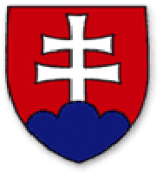 opatrenie:opatrenie:opatrenie:opatrenie:opatrenie:opatrenie:8 – Investície do rozvoja lesných oblasti a zlepšenia životaschopnosti lesov8 – Investície do rozvoja lesných oblasti a zlepšenia životaschopnosti lesov8 – Investície do rozvoja lesných oblasti a zlepšenia životaschopnosti lesov8 – Investície do rozvoja lesných oblasti a zlepšenia životaschopnosti lesov8 – Investície do rozvoja lesných oblasti a zlepšenia životaschopnosti lesov8 – Investície do rozvoja lesných oblasti a zlepšenia životaschopnosti lesov8 – Investície do rozvoja lesných oblasti a zlepšenia životaschopnosti lesov8 – Investície do rozvoja lesných oblasti a zlepšenia životaschopnosti lesov8 – Investície do rozvoja lesných oblasti a zlepšenia životaschopnosti lesov8 – Investície do rozvoja lesných oblasti a zlepšenia životaschopnosti lesov8 – Investície do rozvoja lesných oblasti a zlepšenia životaschopnosti lesov8 – Investície do rozvoja lesných oblasti a zlepšenia životaschopnosti lesov8 – Investície do rozvoja lesných oblasti a zlepšenia životaschopnosti lesovPodopatrenie:Podopatrenie:Podopatrenie:Podopatrenie:Podopatrenie:Podopatrenie:8.3 – Podpora na prevenciu škôd v lesoch spôsobených lesnými požiarmi a prírodnými katastrofami a katastrofickými udalosťami8.3 – Podpora na prevenciu škôd v lesoch spôsobených lesnými požiarmi a prírodnými katastrofami a katastrofickými udalosťami8.3 – Podpora na prevenciu škôd v lesoch spôsobených lesnými požiarmi a prírodnými katastrofami a katastrofickými udalosťami8.3 – Podpora na prevenciu škôd v lesoch spôsobených lesnými požiarmi a prírodnými katastrofami a katastrofickými udalosťami8.3 – Podpora na prevenciu škôd v lesoch spôsobených lesnými požiarmi a prírodnými katastrofami a katastrofickými udalosťami8.3 – Podpora na prevenciu škôd v lesoch spôsobených lesnými požiarmi a prírodnými katastrofami a katastrofickými udalosťami8.3 – Podpora na prevenciu škôd v lesoch spôsobených lesnými požiarmi a prírodnými katastrofami a katastrofickými udalosťami8.3 – Podpora na prevenciu škôd v lesoch spôsobených lesnými požiarmi a prírodnými katastrofami a katastrofickými udalosťami8.3 – Podpora na prevenciu škôd v lesoch spôsobených lesnými požiarmi a prírodnými katastrofami a katastrofickými udalosťami8.3 – Podpora na prevenciu škôd v lesoch spôsobených lesnými požiarmi a prírodnými katastrofami a katastrofickými udalosťami8.3 – Podpora na prevenciu škôd v lesoch spôsobených lesnými požiarmi a prírodnými katastrofami a katastrofickými udalosťami8.3 – Podpora na prevenciu škôd v lesoch spôsobených lesnými požiarmi a prírodnými katastrofami a katastrofickými udalosťami8.3 – Podpora na prevenciu škôd v lesoch spôsobených lesnými požiarmi a prírodnými katastrofami a katastrofickými udalosťamiOBLASŤ:OBLASŤ:OBLASŤ:OBLASŤ:OBLASŤ:OBLASŤ:Zlepšenie zdravotného stavu lesovZlepšenie zdravotného stavu lesovZlepšenie zdravotného stavu lesovZlepšenie zdravotného stavu lesovZlepšenie zdravotného stavu lesovZlepšenie zdravotného stavu lesovZlepšenie zdravotného stavu lesovZlepšenie zdravotného stavu lesovZlepšenie zdravotného stavu lesovZlepšenie zdravotného stavu lesovZlepšenie zdravotného stavu lesovZlepšenie zdravotného stavu lesovZlepšenie zdravotného stavu lesovA. ŽIADATEĽA. ŽIADATEĽA. ŽIADATEĽA. ŽIADATEĽA. ŽIADATEĽA. ŽIADATEĽA. ŽIADATEĽA. ŽIADATEĽA. ŽIADATEĽA. ŽIADATEĽA. ŽIADATEĽA. ŽIADATEĽA. ŽIADATEĽA. ŽIADATEĽA. ŽIADATEĽA. ŽIADATEĽA. ŽIADATEĽA. ŽIADATEĽA. ŽIADATEĽA. ŽIADATEĽA. ŽIADATEĽA. ŽIADATEĽA. ŽIADATEĽA. ŽIADATEĽA. ŽIADATEĽA. ŽIADATEĽA. ŽIADATEĽ1. Informácie o žiadateľovi1. Informácie o žiadateľovi1. Informácie o žiadateľovi1. Informácie o žiadateľovi1. Informácie o žiadateľovi1. Informácie o žiadateľovi1. Informácie o žiadateľovi1. Informácie o žiadateľovi1. Informácie o žiadateľovi1. Informácie o žiadateľovi1. Informácie o žiadateľovi1. Informácie o žiadateľovi1. Informácie o žiadateľovi1. Informácie o žiadateľovi1. Informácie o žiadateľovi1. Informácie o žiadateľovi1. Informácie o žiadateľovi1. Informácie o žiadateľovi1. Informácie o žiadateľovi1. Informácie o žiadateľovi1. Informácie o žiadateľovi1. Informácie o žiadateľovi1. Informácie o žiadateľovi1. Informácie o žiadateľovi1. Informácie o žiadateľovi1. Informácie o žiadateľovi1. Informácie o žiadateľoviObchodné menoObchodné menoObchodné menoObchodné menoObchodné menoPrávna formaPrávna formaPrávna formaPrávna formaPrávna formaSídlo právnickej osoby/Adresa trvalého bydliska fyzickej osobySídlo právnickej osoby/Adresa trvalého bydliska fyzickej osobySídlo právnickej osoby/Adresa trvalého bydliska fyzickej osobySídlo právnickej osoby/Adresa trvalého bydliska fyzickej osobySídlo právnickej osoby/Adresa trvalého bydliska fyzickej osobyObec (mesto)Obec (mesto)Obec (mesto)Obec (mesto)Obec (mesto)Obec (mesto)Sídlo právnickej osoby/Adresa trvalého bydliska fyzickej osobySídlo právnickej osoby/Adresa trvalého bydliska fyzickej osobySídlo právnickej osoby/Adresa trvalého bydliska fyzickej osobySídlo právnickej osoby/Adresa trvalého bydliska fyzickej osobySídlo právnickej osoby/Adresa trvalého bydliska fyzickej osobyUlicaUlicaUlicaUlicaUlicaUlicaČísloČísloČísloČísloSídlo právnickej osoby/Adresa trvalého bydliska fyzickej osobySídlo právnickej osoby/Adresa trvalého bydliska fyzickej osobySídlo právnickej osoby/Adresa trvalého bydliska fyzickej osobySídlo právnickej osoby/Adresa trvalého bydliska fyzickej osobySídlo právnickej osoby/Adresa trvalého bydliska fyzickej osobyPSČPSČPSČPSČPSČPSČIČOIČOIČODIČDIČIČ-DPHIČ-DPHIČ-DPHIČ-DPHPrávnická osoba  Právnická osoba  Právnická osoba  Právnická osoba  Právnická osoba  Právnická osoba  Právnická osoba  Právnická osoba  Právnická osoba  Právnická osoba  Právnická osoba  Právnická osoba  Právnická osoba  Fyzická osoba  Fyzická osoba  Fyzická osoba  Fyzická osoba  Fyzická osoba  Fyzická osoba  Fyzická osoba  Fyzická osoba  Fyzická osoba  Fyzická osoba  Fyzická osoba  Fyzická osoba  Fyzická osoba  Fyzická osoba  Platca DPHPlatca DPHPlatca DPH  áno  áno  áno  áno  nie  nie  nie  nie  nie  nieRodné čísloRodné čísloRodné čísloRodné čísloForma účtovníctvaForma účtovníctvaForma účtovníctvaForma účtovníctvaForma účtovníctvaForma účtovníctvaForma účtovníctva  jednoduché  jednoduché  jednoduché  jednoduché  jednoduché  jednoduché  jednoduché  jednoduché  jednoduché  jednoduché  podvojné  podvojné  podvojné  podvojné  podvojné  podvojné  podvojné  podvojné  podvojné  podvojnéSK NACE SK NACE SK NACE Tel. č.Tel. č.Tel. č.Fax č.Fax č.Fax č.e-maile-maile-mailAdresa na doručovanie písomnostíAdresa na doručovanie písomnostíAdresa na doručovanie písomnostíAdresa na doručovanie písomnostíAdresa na doručovanie písomnostíObec (mesto)Obec (mesto)Obec (mesto)Obec (mesto)Obec (mesto)Obec (mesto)Adresa na doručovanie písomnostíAdresa na doručovanie písomnostíAdresa na doručovanie písomnostíAdresa na doručovanie písomnostíAdresa na doručovanie písomnostíUlicaUlicaUlicaUlicaUlicaUlicaČísloČísloČísloČísloČísloAdresa na doručovanie písomnostíAdresa na doručovanie písomnostíAdresa na doručovanie písomnostíAdresa na doručovanie písomnostíAdresa na doručovanie písomnostíPSČPSČPSČPSČPSČPSČKontaktná osoba pre projektKontaktná osoba pre projektKontaktná osoba pre projektKontaktná osoba pre projektKontaktná osoba pre projektMeno a priezviskoMeno a priezviskoMeno a priezviskoMeno a priezviskoMeno a priezviskoMeno a priezviskoKontaktná osoba pre projektKontaktná osoba pre projektKontaktná osoba pre projektKontaktná osoba pre projektKontaktná osoba pre projektTel. č.Tel. č.Tel. č.Tel. č.Tel. č.Tel. č.Fax č.Fax č.Fax č.Fax č.Kontaktná osoba pre projektKontaktná osoba pre projektKontaktná osoba pre projektKontaktná osoba pre projektKontaktná osoba pre projekte-maile-maile-maile-maile-maile-mail2. Výška žiadaného finančného príspevku2. Výška žiadaného finančného príspevku2. Výška žiadaného finančného príspevku2. Výška žiadaného finančného príspevku2. Výška žiadaného finančného príspevku2. Výška žiadaného finančného príspevku2. Výška žiadaného finančného príspevku2. Výška žiadaného finančného príspevku2. Výška žiadaného finančného príspevku2. Výška žiadaného finančného príspevku2. Výška žiadaného finančného príspevku2. Výška žiadaného finančného príspevku2. Výška žiadaného finančného príspevku2. Výška žiadaného finančného príspevku2. Výška žiadaného finančného príspevku2. Výška žiadaného finančného príspevku2. Výška žiadaného finančného príspevku2. Výška žiadaného finančného príspevku2. Výška žiadaného finančného príspevku2. Výška žiadaného finančného príspevku2. Výška žiadaného finančného príspevku2. Výška žiadaného finančného príspevku2. Výška žiadaného finančného príspevku2. Výška žiadaného finančného príspevku2. Výška žiadaného finančného príspevku2. Výška žiadaného finančného príspevku2. Výška žiadaného finančného príspevkuPor. čísloPor. čísloRozdelenie oprávnených výdavkovRozdelenie oprávnených výdavkovRozdelenie oprávnených výdavkovRozdelenie oprávnených výdavkovRozdelenie oprávnených výdavkovRozdelenie oprávnených výdavkovRozdelenie oprávnených výdavkovRozdelenie oprávnených výdavkovRozdelenie oprávnených výdavkovRozdelenie oprávnených výdavkovRozdelenie oprávnených výdavkovRozdelenie oprávnených výdavkovRozdelenie oprávnených výdavkovRozdelenie oprávnených výdavkov% z oprávnených výdavkov% z oprávnených výdavkov% z oprávnených výdavkov% z oprávnených výdavkov% z oprávnených výdavkov% z oprávnených výdavkov% z oprávnených výdavkov% z oprávnených výdavkovRozpočet v EURRozpočet v EURRozpočet v EUR1.1.Požadovaná výška finančného príspevku  Požadovaná výška finančného príspevku  Požadovaná výška finančného príspevku  Požadovaná výška finančného príspevku  Požadovaná výška finančného príspevku  Požadovaná výška finančného príspevku  Požadovaná výška finančného príspevku  Požadovaná výška finančného príspevku  Požadovaná výška finančného príspevku  Požadovaná výška finančného príspevku  Požadovaná výška finančného príspevku  Požadovaná výška finančného príspevku  Požadovaná výška finančného príspevku  Požadovaná výška finančného príspevku  2.2.Výška financovania z vlastných zdrojovVýška financovania z vlastných zdrojovVýška financovania z vlastných zdrojovVýška financovania z vlastných zdrojovVýška financovania z vlastných zdrojovVýška financovania z vlastných zdrojovVýška financovania z vlastných zdrojovVýška financovania z vlastných zdrojovVýška financovania z vlastných zdrojovVýška financovania z vlastných zdrojovVýška financovania z vlastných zdrojovVýška financovania z vlastných zdrojovVýška financovania z vlastných zdrojovVýška financovania z vlastných zdrojov3.3.Celkové oprávnené výdavky na projekt (3=1+2) Celkové oprávnené výdavky na projekt (3=1+2) Celkové oprávnené výdavky na projekt (3=1+2) Celkové oprávnené výdavky na projekt (3=1+2) Celkové oprávnené výdavky na projekt (3=1+2) Celkové oprávnené výdavky na projekt (3=1+2) Celkové oprávnené výdavky na projekt (3=1+2) Celkové oprávnené výdavky na projekt (3=1+2) Celkové oprávnené výdavky na projekt (3=1+2) Celkové oprávnené výdavky na projekt (3=1+2) Celkové oprávnené výdavky na projekt (3=1+2) Celkové oprávnené výdavky na projekt (3=1+2) Celkové oprávnené výdavky na projekt (3=1+2) Celkové oprávnené výdavky na projekt (3=1+2) 1001001001001001001001004.4.Ostatné výdavky na projekt nezahrnuté v bode 3 (neoprávnené výdavky)Ostatné výdavky na projekt nezahrnuté v bode 3 (neoprávnené výdavky)Ostatné výdavky na projekt nezahrnuté v bode 3 (neoprávnené výdavky)Ostatné výdavky na projekt nezahrnuté v bode 3 (neoprávnené výdavky)Ostatné výdavky na projekt nezahrnuté v bode 3 (neoprávnené výdavky)Ostatné výdavky na projekt nezahrnuté v bode 3 (neoprávnené výdavky)Ostatné výdavky na projekt nezahrnuté v bode 3 (neoprávnené výdavky)Ostatné výdavky na projekt nezahrnuté v bode 3 (neoprávnené výdavky)Ostatné výdavky na projekt nezahrnuté v bode 3 (neoprávnené výdavky)Ostatné výdavky na projekt nezahrnuté v bode 3 (neoprávnené výdavky)Ostatné výdavky na projekt nezahrnuté v bode 3 (neoprávnené výdavky)Ostatné výdavky na projekt nezahrnuté v bode 3 (neoprávnené výdavky)Ostatné výdavky na projekt nezahrnuté v bode 3 (neoprávnené výdavky)Ostatné výdavky na projekt nezahrnuté v bode 3 (neoprávnené výdavky)xxxxxxxx5.5.Celkový objem výdavkov na projekt (5=3+4)Celkový objem výdavkov na projekt (5=3+4)Celkový objem výdavkov na projekt (5=3+4)Celkový objem výdavkov na projekt (5=3+4)Celkový objem výdavkov na projekt (5=3+4)Celkový objem výdavkov na projekt (5=3+4)Celkový objem výdavkov na projekt (5=3+4)Celkový objem výdavkov na projekt (5=3+4)Celkový objem výdavkov na projekt (5=3+4)Celkový objem výdavkov na projekt (5=3+4)Celkový objem výdavkov na projekt (5=3+4)Celkový objem výdavkov na projekt (5=3+4)Celkový objem výdavkov na projekt (5=3+4)Celkový objem výdavkov na projekt (5=3+4)xxxxxxxxSúhlas/nesúhlas  s nižšou intenzitou pomociSúhlas/nesúhlas  s nižšou intenzitou pomociSúhlas/nesúhlas  s nižšou intenzitou pomociSúhlas/nesúhlas  s nižšou intenzitou pomociSúhlas/nesúhlas  s nižšou intenzitou pomociSúhlas/nesúhlas  s nižšou intenzitou pomociSúhlas/nesúhlas  s nižšou intenzitou pomociSúhlas/nesúhlas  s nižšou intenzitou pomociSúhlas/nesúhlas  s nižšou intenzitou pomociSúhlas/nesúhlas  s nižšou intenzitou pomociSúhlas/nesúhlas  s nižšou intenzitou pomociSúhlas/nesúhlas  s nižšou intenzitou pomociSúhlas/nesúhlas  s nižšou intenzitou pomociMenej rozvinuté regióny   Menej rozvinuté regióny   Menej rozvinuté regióny   Menej rozvinuté regióny   Menej rozvinuté regióny   Menej rozvinuté regióny   Menej rozvinuté regióny   Menej rozvinuté regióny   Menej rozvinuté regióny   Menej rozvinuté regióny   Menej rozvinuté regióny   Menej rozvinuté regióny   Menej rozvinuté regióny   Iné regióny   Iné regióny   Iné regióny   Iné regióny   Iné regióny   Iné regióny   Iné regióny   Iné regióny   Iné regióny   Iné regióny   Iné regióny   Iné regióny   Iné regióny   Iné regióny   4. Spôsob financovania4. Spôsob financovania4. Spôsob financovania4. Spôsob financovania4. Spôsob financovania4. Spôsob financovania4. Spôsob financovania4. Spôsob financovania4. Spôsob financovania4. Spôsob financovania4. Spôsob financovania4. Spôsob financovania4. Spôsob financovania4. Spôsob financovania4. Spôsob financovania4. Spôsob financovania4. Spôsob financovania4. Spôsob financovania4. Spôsob financovania4. Spôsob financovania4. Spôsob financovania4. Spôsob financovania4. Spôsob financovania4. Spôsob financovania4. Spôsob financovania4. Spôsob financovania4. Spôsob financovaniaRefundácia  Refundácia  Refundácia  Refundácia  Refundácia  Refundácia  Refundácia  Refundácia  Refundácia  Refundácia  Refundácia  Refundácia  Refundácia  Zálohová platba  Zálohová platba  Zálohová platba  Zálohová platba  Zálohová platba  Zálohová platba  Zálohová platba  Zálohová platba  Zálohová platba  Zálohová platba  Zálohová platba  Zálohová platba  Zálohová platba  Zálohová platba  5. Kategória podniku 5. Kategória podniku 5. Kategória podniku 5. Kategória podniku 5. Kategória podniku 5. Kategória podniku 5. Kategória podniku 5. Kategória podniku 5. Kategória podniku 5. Kategória podniku 5. Kategória podniku 5. Kategória podniku 5. Kategória podniku 5. Kategória podniku 5. Kategória podniku 5. Kategória podniku 5. Kategória podniku 5. Kategória podniku 5. Kategória podniku 5. Kategória podniku 5. Kategória podniku 5. Kategória podniku 5. Kategória podniku 5. Kategória podniku 5. Kategória podniku 5. Kategória podniku 5. Kategória podniku Pri zatriedení do kategórie „mikro, malých a stredných podnikov“ je žiadateľ povinný postupovať v zmysle odporúčania prílohy č.1 Nariadenia komisie  (EÚ) č. 702/2014 z 25. júna 2014. Pri zatriedení do kategórie „mikro, malých a stredných podnikov“ je žiadateľ povinný postupovať v zmysle odporúčania prílohy č.1 Nariadenia komisie  (EÚ) č. 702/2014 z 25. júna 2014. Pri zatriedení do kategórie „mikro, malých a stredných podnikov“ je žiadateľ povinný postupovať v zmysle odporúčania prílohy č.1 Nariadenia komisie  (EÚ) č. 702/2014 z 25. júna 2014. Pri zatriedení do kategórie „mikro, malých a stredných podnikov“ je žiadateľ povinný postupovať v zmysle odporúčania prílohy č.1 Nariadenia komisie  (EÚ) č. 702/2014 z 25. júna 2014. Pri zatriedení do kategórie „mikro, malých a stredných podnikov“ je žiadateľ povinný postupovať v zmysle odporúčania prílohy č.1 Nariadenia komisie  (EÚ) č. 702/2014 z 25. júna 2014. Pri zatriedení do kategórie „mikro, malých a stredných podnikov“ je žiadateľ povinný postupovať v zmysle odporúčania prílohy č.1 Nariadenia komisie  (EÚ) č. 702/2014 z 25. júna 2014. Pri zatriedení do kategórie „mikro, malých a stredných podnikov“ je žiadateľ povinný postupovať v zmysle odporúčania prílohy č.1 Nariadenia komisie  (EÚ) č. 702/2014 z 25. júna 2014. Pri zatriedení do kategórie „mikro, malých a stredných podnikov“ je žiadateľ povinný postupovať v zmysle odporúčania prílohy č.1 Nariadenia komisie  (EÚ) č. 702/2014 z 25. júna 2014. Pri zatriedení do kategórie „mikro, malých a stredných podnikov“ je žiadateľ povinný postupovať v zmysle odporúčania prílohy č.1 Nariadenia komisie  (EÚ) č. 702/2014 z 25. júna 2014. Pri zatriedení do kategórie „mikro, malých a stredných podnikov“ je žiadateľ povinný postupovať v zmysle odporúčania prílohy č.1 Nariadenia komisie  (EÚ) č. 702/2014 z 25. júna 2014. Pri zatriedení do kategórie „mikro, malých a stredných podnikov“ je žiadateľ povinný postupovať v zmysle odporúčania prílohy č.1 Nariadenia komisie  (EÚ) č. 702/2014 z 25. júna 2014. Pri zatriedení do kategórie „mikro, malých a stredných podnikov“ je žiadateľ povinný postupovať v zmysle odporúčania prílohy č.1 Nariadenia komisie  (EÚ) č. 702/2014 z 25. júna 2014. Pri zatriedení do kategórie „mikro, malých a stredných podnikov“ je žiadateľ povinný postupovať v zmysle odporúčania prílohy č.1 Nariadenia komisie  (EÚ) č. 702/2014 z 25. júna 2014. Pri zatriedení do kategórie „mikro, malých a stredných podnikov“ je žiadateľ povinný postupovať v zmysle odporúčania prílohy č.1 Nariadenia komisie  (EÚ) č. 702/2014 z 25. júna 2014. Pri zatriedení do kategórie „mikro, malých a stredných podnikov“ je žiadateľ povinný postupovať v zmysle odporúčania prílohy č.1 Nariadenia komisie  (EÚ) č. 702/2014 z 25. júna 2014. Pri zatriedení do kategórie „mikro, malých a stredných podnikov“ je žiadateľ povinný postupovať v zmysle odporúčania prílohy č.1 Nariadenia komisie  (EÚ) č. 702/2014 z 25. júna 2014. Pri zatriedení do kategórie „mikro, malých a stredných podnikov“ je žiadateľ povinný postupovať v zmysle odporúčania prílohy č.1 Nariadenia komisie  (EÚ) č. 702/2014 z 25. júna 2014. Pri zatriedení do kategórie „mikro, malých a stredných podnikov“ je žiadateľ povinný postupovať v zmysle odporúčania prílohy č.1 Nariadenia komisie  (EÚ) č. 702/2014 z 25. júna 2014. Pri zatriedení do kategórie „mikro, malých a stredných podnikov“ je žiadateľ povinný postupovať v zmysle odporúčania prílohy č.1 Nariadenia komisie  (EÚ) č. 702/2014 z 25. júna 2014. Pri zatriedení do kategórie „mikro, malých a stredných podnikov“ je žiadateľ povinný postupovať v zmysle odporúčania prílohy č.1 Nariadenia komisie  (EÚ) č. 702/2014 z 25. júna 2014. Pri zatriedení do kategórie „mikro, malých a stredných podnikov“ je žiadateľ povinný postupovať v zmysle odporúčania prílohy č.1 Nariadenia komisie  (EÚ) č. 702/2014 z 25. júna 2014. Pri zatriedení do kategórie „mikro, malých a stredných podnikov“ je žiadateľ povinný postupovať v zmysle odporúčania prílohy č.1 Nariadenia komisie  (EÚ) č. 702/2014 z 25. júna 2014. Pri zatriedení do kategórie „mikro, malých a stredných podnikov“ je žiadateľ povinný postupovať v zmysle odporúčania prílohy č.1 Nariadenia komisie  (EÚ) č. 702/2014 z 25. júna 2014. Pri zatriedení do kategórie „mikro, malých a stredných podnikov“ je žiadateľ povinný postupovať v zmysle odporúčania prílohy č.1 Nariadenia komisie  (EÚ) č. 702/2014 z 25. júna 2014. Pri zatriedení do kategórie „mikro, malých a stredných podnikov“ je žiadateľ povinný postupovať v zmysle odporúčania prílohy č.1 Nariadenia komisie  (EÚ) č. 702/2014 z 25. júna 2014. Pri zatriedení do kategórie „mikro, malých a stredných podnikov“ je žiadateľ povinný postupovať v zmysle odporúčania prílohy č.1 Nariadenia komisie  (EÚ) č. 702/2014 z 25. júna 2014. Pri zatriedení do kategórie „mikro, malých a stredných podnikov“ je žiadateľ povinný postupovať v zmysle odporúčania prílohy č.1 Nariadenia komisie  (EÚ) č. 702/2014 z 25. júna 2014. Mikro    Mikro    Mikro    Mikro    Mikro    Mikro    Malý    Malý    Malý    Malý    Malý    Malý    Malý    Stredný    Stredný    Stredný    Stredný    Stredný    Stredný    Stredný    Stredný    Veľký    Veľký    Veľký    Veľký    Veľký    Veľký    UkazovateleUkazovateleUkazovateleUkazovateleUkazovateleUkazovateleUkazovateleUkazovateleStav za  účtovné obdobie 201.Stav za  účtovné obdobie 201.Stav za  účtovné obdobie 201.Stav za  účtovné obdobie 201.Stav za  účtovné obdobie 201.Stav za  účtovné obdobie 201.Stav za  účtovné obdobie 201.Stav za  účtovné obdobie 201.Stav za  účtovné obdobie 201.Stav za  účtovné obdobie 201.Stav za  účtovné obdobie 201.Stav za  účtovné obdobie 201.Stav za  účtovné obdobie 201.Stav za  účtovné obdobie 201.Stav za  účtovné obdobie 201.Stav za  účtovné obdobie 201.Stav za  účtovné obdobie 201.Stav za  účtovné obdobie 201.Stav za  účtovné obdobie 201.1.počet zamestnancov v ročných pracovných jednotkách (RPJ)počet zamestnancov v ročných pracovných jednotkách (RPJ)počet zamestnancov v ročných pracovných jednotkách (RPJ)počet zamestnancov v ročných pracovných jednotkách (RPJ)počet zamestnancov v ročných pracovných jednotkách (RPJ)počet zamestnancov v ročných pracovných jednotkách (RPJ)počet zamestnancov v ročných pracovných jednotkách (RPJ)2.ročný obrat ( v EUR) aleboročný obrat ( v EUR) aleboročný obrat ( v EUR) aleboročný obrat ( v EUR) aleboročný obrat ( v EUR) aleboročný obrat ( v EUR) aleboročný obrat ( v EUR) alebo2.ročná súvaha (v  EUR)ročná súvaha (v  EUR)ročná súvaha (v  EUR)ročná súvaha (v  EUR)ročná súvaha (v  EUR)ročná súvaha (v  EUR)ročná súvaha (v  EUR)Kapitálová štruktúra podniku (spoločníci akcionári žiadateľa) v roku 201.  Kapitálová štruktúra podniku (spoločníci akcionári žiadateľa) v roku 201.  Kapitálová štruktúra podniku (spoločníci akcionári žiadateľa) v roku 201.  Kapitálová štruktúra podniku (spoločníci akcionári žiadateľa) v roku 201.  Kapitálová štruktúra podniku (spoločníci akcionári žiadateľa) v roku 201.  Kapitálová štruktúra podniku (spoločníci akcionári žiadateľa) v roku 201.  Kapitálová štruktúra podniku (spoločníci akcionári žiadateľa) v roku 201.  Kapitálová štruktúra podniku (spoločníci akcionári žiadateľa) v roku 201.  Kapitálová štruktúra podniku (spoločníci akcionári žiadateľa) v roku 201.  Kapitálová štruktúra podniku (spoločníci akcionári žiadateľa) v roku 201.  Kapitálová štruktúra podniku (spoločníci akcionári žiadateľa) v roku 201.  Kapitálová štruktúra podniku (spoločníci akcionári žiadateľa) v roku 201.  Kapitálová štruktúra podniku (spoločníci akcionári žiadateľa) v roku 201.  Kapitálová štruktúra podniku (spoločníci akcionári žiadateľa) v roku 201.  Kapitálová štruktúra podniku (spoločníci akcionári žiadateľa) v roku 201.  Kapitálová štruktúra podniku (spoločníci akcionári žiadateľa) v roku 201.  Kapitálová štruktúra podniku (spoločníci akcionári žiadateľa) v roku 201.  Kapitálová štruktúra podniku (spoločníci akcionári žiadateľa) v roku 201.  Kapitálová štruktúra podniku (spoločníci akcionári žiadateľa) v roku 201.  Kapitálová štruktúra podniku (spoločníci akcionári žiadateľa) v roku 201.  Kapitálová štruktúra podniku (spoločníci akcionári žiadateľa) v roku 201.  Kapitálová štruktúra podniku (spoločníci akcionári žiadateľa) v roku 201.  Kapitálová štruktúra podniku (spoločníci akcionári žiadateľa) v roku 201.  Kapitálová štruktúra podniku (spoločníci akcionári žiadateľa) v roku 201.  Kapitálová štruktúra podniku (spoločníci akcionári žiadateľa) v roku 201.  Kapitálová štruktúra podniku (spoločníci akcionári žiadateľa) v roku 201.  Kapitálová štruktúra podniku (spoločníci akcionári žiadateľa) v roku 201.  Obchodné meno, resp. meno a priezviskoObchodné meno, resp. meno a priezviskoObchodné meno, resp. meno a priezviskoObchodné meno, resp. meno a priezviskoObchodné meno, resp. meno a priezviskoObchodné meno, resp. meno a priezviskoObchodné meno, resp. meno a priezviskoObchodné meno, resp. meno a priezviskoObchodné meno, resp. meno a priezviskoObchodné meno, resp. meno a priezviskoObchodné meno, resp. meno a priezviskoObchodné meno, resp. meno a priezviskoIČO, resp. RČIČO, resp. RČIČO, resp. RČSídlo, resp. adresaSídlo, resp. adresaSídlo, resp. adresaSídlo, resp. adresaSídlo, resp. adresaSídlo, resp. adresaSídlo, resp. adresaSídlo, resp. adresaSídlo, resp. adresaSídlo, resp. adresaSídlo, resp. adresaPodiel v %Kapitálová štruktúra podniku (spoločníci akcionári žiadateľa) v roku 201.   Kapitálová štruktúra podniku (spoločníci akcionári žiadateľa) v roku 201.   Kapitálová štruktúra podniku (spoločníci akcionári žiadateľa) v roku 201.   Kapitálová štruktúra podniku (spoločníci akcionári žiadateľa) v roku 201.   Kapitálová štruktúra podniku (spoločníci akcionári žiadateľa) v roku 201.   Kapitálová štruktúra podniku (spoločníci akcionári žiadateľa) v roku 201.   Kapitálová štruktúra podniku (spoločníci akcionári žiadateľa) v roku 201.   Kapitálová štruktúra podniku (spoločníci akcionári žiadateľa) v roku 201.   Kapitálová štruktúra podniku (spoločníci akcionári žiadateľa) v roku 201.   Kapitálová štruktúra podniku (spoločníci akcionári žiadateľa) v roku 201.   Kapitálová štruktúra podniku (spoločníci akcionári žiadateľa) v roku 201.   Kapitálová štruktúra podniku (spoločníci akcionári žiadateľa) v roku 201.   Kapitálová štruktúra podniku (spoločníci akcionári žiadateľa) v roku 201.   Kapitálová štruktúra podniku (spoločníci akcionári žiadateľa) v roku 201.   Kapitálová štruktúra podniku (spoločníci akcionári žiadateľa) v roku 201.   Kapitálová štruktúra podniku (spoločníci akcionári žiadateľa) v roku 201.   Kapitálová štruktúra podniku (spoločníci akcionári žiadateľa) v roku 201.   Kapitálová štruktúra podniku (spoločníci akcionári žiadateľa) v roku 201.   Kapitálová štruktúra podniku (spoločníci akcionári žiadateľa) v roku 201.   Kapitálová štruktúra podniku (spoločníci akcionári žiadateľa) v roku 201.   Kapitálová štruktúra podniku (spoločníci akcionári žiadateľa) v roku 201.   Kapitálová štruktúra podniku (spoločníci akcionári žiadateľa) v roku 201.   Kapitálová štruktúra podniku (spoločníci akcionári žiadateľa) v roku 201.   Kapitálová štruktúra podniku (spoločníci akcionári žiadateľa) v roku 201.   Kapitálová štruktúra podniku (spoločníci akcionári žiadateľa) v roku 201.   Kapitálová štruktúra podniku (spoločníci akcionári žiadateľa) v roku 201.   Kapitálová štruktúra podniku (spoločníci akcionári žiadateľa) v roku 201.   Obchodné meno, resp. meno a priezviskoObchodné meno, resp. meno a priezviskoObchodné meno, resp. meno a priezviskoObchodné meno, resp. meno a priezviskoObchodné meno, resp. meno a priezviskoObchodné meno, resp. meno a priezviskoObchodné meno, resp. meno a priezviskoObchodné meno, resp. meno a priezviskoObchodné meno, resp. meno a priezviskoObchodné meno, resp. meno a priezviskoObchodné meno, resp. meno a priezviskoObchodné meno, resp. meno a priezviskoIČO, resp. RČIČO, resp. RČIČO, resp. RČSídlo, resp. adresaSídlo, resp. adresaSídlo, resp. adresaSídlo, resp. adresaSídlo, resp. adresaSídlo, resp. adresaSídlo, resp. adresaSídlo, resp. adresaSídlo, resp. adresaSídlo, resp. adresaSídlo, resp. adresaPodiel v %B. PROJEKTB. PROJEKTB. PROJEKTB. PROJEKTB. PROJEKTB. PROJEKTB. PROJEKT1. Názov projektu1. Názov projektu1. Názov projektu1. Názov projektu1. Názov projektu1. Názov projektu1. Názov projektu2. Priradenie projektu k programovej štruktúre2. Priradenie projektu k programovej štruktúre2. Priradenie projektu k programovej štruktúre2. Priradenie projektu k programovej štruktúre2. Priradenie projektu k programovej štruktúre2. Priradenie projektu k programovej štruktúre2. Priradenie projektu k programovej štruktúreNázov programuNázov programuProgram rozvoja vidieka SR 2014 – 2020Program rozvoja vidieka SR 2014 – 2020Program rozvoja vidieka SR 2014 – 2020Program rozvoja vidieka SR 2014 – 2020Program rozvoja vidieka SR 2014 – 2020Číslo opatreniaČíslo opatrenia88888Názov opatreniaNázov opatreniaInvestície do rozvoja lesných oblasti a zlepšenia životaschopnosti lesovInvestície do rozvoja lesných oblasti a zlepšenia životaschopnosti lesovInvestície do rozvoja lesných oblasti a zlepšenia životaschopnosti lesovInvestície do rozvoja lesných oblasti a zlepšenia životaschopnosti lesovInvestície do rozvoja lesných oblasti a zlepšenia životaschopnosti lesovPodopatreniePodopatrenie8.3 – Podpora na prevenciu škôd v lesoch spôsobených lesnými požiarmi a prírodnými katastrofami a katastrofickými udalosťami8.3 – Podpora na prevenciu škôd v lesoch spôsobených lesnými požiarmi a prírodnými katastrofami a katastrofickými udalosťami8.3 – Podpora na prevenciu škôd v lesoch spôsobených lesnými požiarmi a prírodnými katastrofami a katastrofickými udalosťami8.3 – Podpora na prevenciu škôd v lesoch spôsobených lesnými požiarmi a prírodnými katastrofami a katastrofickými udalosťami8.3 – Podpora na prevenciu škôd v lesoch spôsobených lesnými požiarmi a prírodnými katastrofami a katastrofickými udalosťamiOblasťOblasťZlepšenie zdravotného stavu lesovZlepšenie zdravotného stavu lesovZlepšenie zdravotného stavu lesovZlepšenie zdravotného stavu lesovZlepšenie zdravotného stavu lesovFokusová oblasťFokusová oblasť4 – Obnova, zachovanie a posilnenie ekosystémov, ktoré súvisia s poľnohospodárstvom a lesným hospodárstvom4 – Obnova, zachovanie a posilnenie ekosystémov, ktoré súvisia s poľnohospodárstvom a lesným hospodárstvom4 – Obnova, zachovanie a posilnenie ekosystémov, ktoré súvisia s poľnohospodárstvom a lesným hospodárstvom4 – Obnova, zachovanie a posilnenie ekosystémov, ktoré súvisia s poľnohospodárstvom a lesným hospodárstvom4 – Obnova, zachovanie a posilnenie ekosystémov, ktoré súvisia s poľnohospodárstvom a lesným hospodárstvomNázov schémy štátnej pomociNázov schémy štátnej pomociSchéma štátnej pomoci na podporu prevencie škôd v lesoch spôsobených lesnými požiarmi a prírodnými katastrofami a katastrofickými udalosťamiSchéma štátnej pomoci na podporu prevencie škôd v lesoch spôsobených lesnými požiarmi a prírodnými katastrofami a katastrofickými udalosťamiSchéma štátnej pomoci na podporu prevencie škôd v lesoch spôsobených lesnými požiarmi a prírodnými katastrofami a katastrofickými udalosťamiSchéma štátnej pomoci na podporu prevencie škôd v lesoch spôsobených lesnými požiarmi a prírodnými katastrofami a katastrofickými udalosťamiSchéma štátnej pomoci na podporu prevencie škôd v lesoch spôsobených lesnými požiarmi a prírodnými katastrofami a katastrofickými udalosťamiČíslo schémy pomociČíslo schémy pomoci3. Časový predpoklad realizácie projektu3. Časový predpoklad realizácie projektu3. Časový predpoklad realizácie projektu3. Časový predpoklad realizácie projektu3. Časový predpoklad realizácie projektu3. Časový predpoklad realizácie projektu3. Časový predpoklad realizácie projektuPredpokladaný začiatok realizácie projektuPredpokladaný začiatok realizácie projektuPredpokladaný začiatok realizácie projektuPredpokladaný začiatok realizácie projektuPredpokladaný začiatok realizácie projektuPredpokladané ukončenie realizácie projektuPredpokladané ukončenie realizácie projektuPredpokladané ukončenie realizácie projektuPredpokladané ukončenie realizácie projektuPredpokladané ukončenie realizácie projektu4. Miesto realizácie projektu4. Miesto realizácie projektu4. Miesto realizácie projektu4. Miesto realizácie projektu4. Miesto realizácie projektu4. Miesto realizácie projektu4. Miesto realizácie projektuVÚC (kraj)VÚC (kraj)OkresObec (ulica)Katastrálne územieKatastrálne územieParcelné čísla5. Ciele projektu 5. Ciele projektu 5. Ciele projektu 5. Ciele projektu 5. Ciele projektu 5. Ciele projektu 5. Ciele projektu 6. Predmet projektu6. Predmet projektu6. Predmet projektu6. Predmet projektu6. Predmet projektu6. Predmet projektu6. Predmet projektu7. Údaje o projekte7. Údaje o projekte7. Údaje o projekte7. Údaje o projekte7. Údaje o projekte7. Údaje o projekte7. Údaje o projekteVýmera obhospodarovaného lesa v ha8. Splnenie všeobecných podmienok pre poskytnutie príspevku8. Splnenie všeobecných podmienok pre poskytnutie príspevku8. Splnenie všeobecných podmienok pre poskytnutie príspevku8. Splnenie všeobecných podmienok pre poskytnutie príspevku8. Splnenie všeobecných podmienok pre poskytnutie príspevkuPor. č.PodmienkaPodmienkaPodmienkaPodmienka1.Investície sa musia realizovať na území Slovenska, v prípade prístupu LEADER/CLLD na území príslušnej MASNehnuteľnosti, ktoré sú predmetom projektu sa musia nachádzať na území SR, resp. príslušnej MAS, hnuteľné veci, ktoré sú predmetom projektu – stroje, technológie a pod. sa musia využívať na území SR resp. príslušnej MAS; v rámci výziev k pre jednotlivé opatrenia sa môže v súlade s čl. 70 nariadenia Európskeho parlamentu a Rady (EÚ) č. 1303/2013 stanoviť, že niektoré aktivity neinvestičného charakteru môžu byť realizované aj mimo územia SR ale v rámci EÚ, napr. pri projektoch nadnárodnej spolupráce realizovaných miestnymi akčnými skupinami, pri vzdelávacích projektoch a pod. a mimo EÚ v prípade operácií, ktoré sa týkajú technickej pomoci alebo propagačných aktivít, ako aj v prípade projektov nadnárodnej spolupráce realizovaných miestnymi akčnými skupinami.Investície sa musia realizovať na území Slovenska, v prípade prístupu LEADER/CLLD na území príslušnej MASNehnuteľnosti, ktoré sú predmetom projektu sa musia nachádzať na území SR, resp. príslušnej MAS, hnuteľné veci, ktoré sú predmetom projektu – stroje, technológie a pod. sa musia využívať na území SR resp. príslušnej MAS; v rámci výziev k pre jednotlivé opatrenia sa môže v súlade s čl. 70 nariadenia Európskeho parlamentu a Rady (EÚ) č. 1303/2013 stanoviť, že niektoré aktivity neinvestičného charakteru môžu byť realizované aj mimo územia SR ale v rámci EÚ, napr. pri projektoch nadnárodnej spolupráce realizovaných miestnymi akčnými skupinami, pri vzdelávacích projektoch a pod. a mimo EÚ v prípade operácií, ktoré sa týkajú technickej pomoci alebo propagačných aktivít, ako aj v prípade projektov nadnárodnej spolupráce realizovaných miestnymi akčnými skupinami.Investície sa musia realizovať na území Slovenska, v prípade prístupu LEADER/CLLD na území príslušnej MASNehnuteľnosti, ktoré sú predmetom projektu sa musia nachádzať na území SR, resp. príslušnej MAS, hnuteľné veci, ktoré sú predmetom projektu – stroje, technológie a pod. sa musia využívať na území SR resp. príslušnej MAS; v rámci výziev k pre jednotlivé opatrenia sa môže v súlade s čl. 70 nariadenia Európskeho parlamentu a Rady (EÚ) č. 1303/2013 stanoviť, že niektoré aktivity neinvestičného charakteru môžu byť realizované aj mimo územia SR ale v rámci EÚ, napr. pri projektoch nadnárodnej spolupráce realizovaných miestnymi akčnými skupinami, pri vzdelávacích projektoch a pod. a mimo EÚ v prípade operácií, ktoré sa týkajú technickej pomoci alebo propagačných aktivít, ako aj v prípade projektov nadnárodnej spolupráce realizovaných miestnymi akčnými skupinami.Investície sa musia realizovať na území Slovenska, v prípade prístupu LEADER/CLLD na území príslušnej MASNehnuteľnosti, ktoré sú predmetom projektu sa musia nachádzať na území SR, resp. príslušnej MAS, hnuteľné veci, ktoré sú predmetom projektu – stroje, technológie a pod. sa musia využívať na území SR resp. príslušnej MAS; v rámci výziev k pre jednotlivé opatrenia sa môže v súlade s čl. 70 nariadenia Európskeho parlamentu a Rady (EÚ) č. 1303/2013 stanoviť, že niektoré aktivity neinvestičného charakteru môžu byť realizované aj mimo územia SR ale v rámci EÚ, napr. pri projektoch nadnárodnej spolupráce realizovaných miestnymi akčnými skupinami, pri vzdelávacích projektoch a pod. a mimo EÚ v prípade operácií, ktoré sa týkajú technickej pomoci alebo propagačných aktivít, ako aj v prípade projektov nadnárodnej spolupráce realizovaných miestnymi akčnými skupinami.1.2.Žiadateľ nemá evidované nedoplatky poistného na zdravotné poistenie, sociálne poistenie a príspevkov na starobné dôchodkové poistenie§ 8a  ods. 4 zákona č. 523/2004 Z. z. o rozpočtových pravidlách verejnej správy a o zmene a doplnení niektorých zákonov v znení neskorších predpisov. Splátkový kalendár potvrdený veriteľom sa akceptuje.Žiadateľ nemá evidované nedoplatky poistného na zdravotné poistenie, sociálne poistenie a príspevkov na starobné dôchodkové poistenie§ 8a  ods. 4 zákona č. 523/2004 Z. z. o rozpočtových pravidlách verejnej správy a o zmene a doplnení niektorých zákonov v znení neskorších predpisov. Splátkový kalendár potvrdený veriteľom sa akceptuje.Žiadateľ nemá evidované nedoplatky poistného na zdravotné poistenie, sociálne poistenie a príspevkov na starobné dôchodkové poistenie§ 8a  ods. 4 zákona č. 523/2004 Z. z. o rozpočtových pravidlách verejnej správy a o zmene a doplnení niektorých zákonov v znení neskorších predpisov. Splátkový kalendár potvrdený veriteľom sa akceptuje.Žiadateľ nemá evidované nedoplatky poistného na zdravotné poistenie, sociálne poistenie a príspevkov na starobné dôchodkové poistenie§ 8a  ods. 4 zákona č. 523/2004 Z. z. o rozpočtových pravidlách verejnej správy a o zmene a doplnení niektorých zákonov v znení neskorších predpisov. Splátkový kalendár potvrdený veriteľom sa akceptuje.2.3.Žiadateľ nie je v likvidácii (netýka sa  fyzických osôb uvedených  v § 2 odseku 2. písmena b), d) zákona č.513/1991 Zb. Obchodný zákonník), nie je voči nemu vedené konkurzné konanie; nie je v konkurze, v reštrukturalizácii a nebol voči nemu zamietnutý návrh na vyhlásenie konkurzu pre nedostatok majetku a neporušil v predchádzajúcich 3 rokoch zákaz nelegálneho zamestnávania.§ 8a  ods. 4 zákona č. 523/2004 Z. z. o rozpočtových pravidlách verejnej správy a o zmene a doplnení niektorých zákonov v znení neskorších predpisov. V priebehu trvania zmluvy o poskytnutí NFP táto skutočnosť podlieha oznamovacej povinnosti prijímateľa voči poskytovateľovi.Žiadateľ nie je v likvidácii (netýka sa  fyzických osôb uvedených  v § 2 odseku 2. písmena b), d) zákona č.513/1991 Zb. Obchodný zákonník), nie je voči nemu vedené konkurzné konanie; nie je v konkurze, v reštrukturalizácii a nebol voči nemu zamietnutý návrh na vyhlásenie konkurzu pre nedostatok majetku a neporušil v predchádzajúcich 3 rokoch zákaz nelegálneho zamestnávania.§ 8a  ods. 4 zákona č. 523/2004 Z. z. o rozpočtových pravidlách verejnej správy a o zmene a doplnení niektorých zákonov v znení neskorších predpisov. V priebehu trvania zmluvy o poskytnutí NFP táto skutočnosť podlieha oznamovacej povinnosti prijímateľa voči poskytovateľovi.Žiadateľ nie je v likvidácii (netýka sa  fyzických osôb uvedených  v § 2 odseku 2. písmena b), d) zákona č.513/1991 Zb. Obchodný zákonník), nie je voči nemu vedené konkurzné konanie; nie je v konkurze, v reštrukturalizácii a nebol voči nemu zamietnutý návrh na vyhlásenie konkurzu pre nedostatok majetku a neporušil v predchádzajúcich 3 rokoch zákaz nelegálneho zamestnávania.§ 8a  ods. 4 zákona č. 523/2004 Z. z. o rozpočtových pravidlách verejnej správy a o zmene a doplnení niektorých zákonov v znení neskorších predpisov. V priebehu trvania zmluvy o poskytnutí NFP táto skutočnosť podlieha oznamovacej povinnosti prijímateľa voči poskytovateľovi.Žiadateľ nie je v likvidácii (netýka sa  fyzických osôb uvedených  v § 2 odseku 2. písmena b), d) zákona č.513/1991 Zb. Obchodný zákonník), nie je voči nemu vedené konkurzné konanie; nie je v konkurze, v reštrukturalizácii a nebol voči nemu zamietnutý návrh na vyhlásenie konkurzu pre nedostatok majetku a neporušil v predchádzajúcich 3 rokoch zákaz nelegálneho zamestnávania.§ 8a  ods. 4 zákona č. 523/2004 Z. z. o rozpočtových pravidlách verejnej správy a o zmene a doplnení niektorých zákonov v znení neskorších predpisov. V priebehu trvania zmluvy o poskytnutí NFP táto skutočnosť podlieha oznamovacej povinnosti prijímateľa voči poskytovateľovi.3.4.Žiadateľ má vysporiadané finančné vzťahy so štátnym rozpočtom po lehote splatnosti, a  nie je voči nemu vedený výkon rozhodnutia.§ 8a  ods. 4 zákona č. 523/2004 Z. z. o rozpočtových pravidlách verejnej správy a o zmene a doplnení niektorých zákonov v znení neskorších predpisov. V priebehu trvania zmluvy o poskytnutí NFP táto skutočnosť podlieha oznamovacej povinnosti prijímateľa voči poskytovateľovi.Podmienka sa netýka výkonu rozhodnutia voči členom riadiacich a dozorných orgánov žiadateľa, ale je relevantná vo vzťahu k subjektu žiadateľa.Žiadateľ má vysporiadané finančné vzťahy so štátnym rozpočtom po lehote splatnosti, a  nie je voči nemu vedený výkon rozhodnutia.§ 8a  ods. 4 zákona č. 523/2004 Z. z. o rozpočtových pravidlách verejnej správy a o zmene a doplnení niektorých zákonov v znení neskorších predpisov. V priebehu trvania zmluvy o poskytnutí NFP táto skutočnosť podlieha oznamovacej povinnosti prijímateľa voči poskytovateľovi.Podmienka sa netýka výkonu rozhodnutia voči členom riadiacich a dozorných orgánov žiadateľa, ale je relevantná vo vzťahu k subjektu žiadateľa.Žiadateľ má vysporiadané finančné vzťahy so štátnym rozpočtom po lehote splatnosti, a  nie je voči nemu vedený výkon rozhodnutia.§ 8a  ods. 4 zákona č. 523/2004 Z. z. o rozpočtových pravidlách verejnej správy a o zmene a doplnení niektorých zákonov v znení neskorších predpisov. V priebehu trvania zmluvy o poskytnutí NFP táto skutočnosť podlieha oznamovacej povinnosti prijímateľa voči poskytovateľovi.Podmienka sa netýka výkonu rozhodnutia voči členom riadiacich a dozorných orgánov žiadateľa, ale je relevantná vo vzťahu k subjektu žiadateľa.Žiadateľ má vysporiadané finančné vzťahy so štátnym rozpočtom po lehote splatnosti, a  nie je voči nemu vedený výkon rozhodnutia.§ 8a  ods. 4 zákona č. 523/2004 Z. z. o rozpočtových pravidlách verejnej správy a o zmene a doplnení niektorých zákonov v znení neskorších predpisov. V priebehu trvania zmluvy o poskytnutí NFP táto skutočnosť podlieha oznamovacej povinnosti prijímateľa voči poskytovateľovi.Podmienka sa netýka výkonu rozhodnutia voči členom riadiacich a dozorných orgánov žiadateľa, ale je relevantná vo vzťahu k subjektu žiadateľa.4.5.Na operáciu možno poskytnúť podporu z jedného alebo viacerých EŠIF alebo z jedného alebo viacerých programov a z iných nástrojov EÚ za podmienky, že sa na výdavkovú položku, zahrnutú do žiadosti o platbu na úhradu jedným z EŠIF, neposkytla podpora z iného fondu alebo nástroja EÚ a SR, ani podpora z rovnakého fondu v rámci iného programu, ani podpora z rovnakého fondu v rámci toho istého programu, ani v rámci predchádzajúceho obdobia.V priebehu trvania zmluvy o poskytnutí NFP táto skutočnosť podlieha oznamovacej povinnosti prijímateľa voči poskytovateľovi.Čl. 65 ods. 11 nariadenia Európskeho parlamentu a Rady (EÚ) č. 1303/2013, ktorým sa stanovujú spoločné ustanovenia o Európskom fonde regionálneho rozvoja, Európskom sociálnom fonde, Kohéznom fonde, Európskom poľnohospodárskom fonde pre rozvoj vidieka a Európskom námornom a rybárskom fonde a ktorým sa stanovujú všeobecné  ustanovenia o Európskom fonde regionálneho rozvoja, Európskom sociálnom fonde, Kohéznom fonde a Európskom námornom a rybárskom fonde, a ktorým sa zrušuje nariadenie Rady (ES) č. 1083/2006.Na operáciu možno poskytnúť podporu z jedného alebo viacerých EŠIF alebo z jedného alebo viacerých programov a z iných nástrojov EÚ za podmienky, že sa na výdavkovú položku, zahrnutú do žiadosti o platbu na úhradu jedným z EŠIF, neposkytla podpora z iného fondu alebo nástroja EÚ a SR, ani podpora z rovnakého fondu v rámci iného programu, ani podpora z rovnakého fondu v rámci toho istého programu, ani v rámci predchádzajúceho obdobia.V priebehu trvania zmluvy o poskytnutí NFP táto skutočnosť podlieha oznamovacej povinnosti prijímateľa voči poskytovateľovi.Čl. 65 ods. 11 nariadenia Európskeho parlamentu a Rady (EÚ) č. 1303/2013, ktorým sa stanovujú spoločné ustanovenia o Európskom fonde regionálneho rozvoja, Európskom sociálnom fonde, Kohéznom fonde, Európskom poľnohospodárskom fonde pre rozvoj vidieka a Európskom námornom a rybárskom fonde a ktorým sa stanovujú všeobecné  ustanovenia o Európskom fonde regionálneho rozvoja, Európskom sociálnom fonde, Kohéznom fonde a Európskom námornom a rybárskom fonde, a ktorým sa zrušuje nariadenie Rady (ES) č. 1083/2006.Na operáciu možno poskytnúť podporu z jedného alebo viacerých EŠIF alebo z jedného alebo viacerých programov a z iných nástrojov EÚ za podmienky, že sa na výdavkovú položku, zahrnutú do žiadosti o platbu na úhradu jedným z EŠIF, neposkytla podpora z iného fondu alebo nástroja EÚ a SR, ani podpora z rovnakého fondu v rámci iného programu, ani podpora z rovnakého fondu v rámci toho istého programu, ani v rámci predchádzajúceho obdobia.V priebehu trvania zmluvy o poskytnutí NFP táto skutočnosť podlieha oznamovacej povinnosti prijímateľa voči poskytovateľovi.Čl. 65 ods. 11 nariadenia Európskeho parlamentu a Rady (EÚ) č. 1303/2013, ktorým sa stanovujú spoločné ustanovenia o Európskom fonde regionálneho rozvoja, Európskom sociálnom fonde, Kohéznom fonde, Európskom poľnohospodárskom fonde pre rozvoj vidieka a Európskom námornom a rybárskom fonde a ktorým sa stanovujú všeobecné  ustanovenia o Európskom fonde regionálneho rozvoja, Európskom sociálnom fonde, Kohéznom fonde a Európskom námornom a rybárskom fonde, a ktorým sa zrušuje nariadenie Rady (ES) č. 1083/2006.Na operáciu možno poskytnúť podporu z jedného alebo viacerých EŠIF alebo z jedného alebo viacerých programov a z iných nástrojov EÚ za podmienky, že sa na výdavkovú položku, zahrnutú do žiadosti o platbu na úhradu jedným z EŠIF, neposkytla podpora z iného fondu alebo nástroja EÚ a SR, ani podpora z rovnakého fondu v rámci iného programu, ani podpora z rovnakého fondu v rámci toho istého programu, ani v rámci predchádzajúceho obdobia.V priebehu trvania zmluvy o poskytnutí NFP táto skutočnosť podlieha oznamovacej povinnosti prijímateľa voči poskytovateľovi.Čl. 65 ods. 11 nariadenia Európskeho parlamentu a Rady (EÚ) č. 1303/2013, ktorým sa stanovujú spoločné ustanovenia o Európskom fonde regionálneho rozvoja, Európskom sociálnom fonde, Kohéznom fonde, Európskom poľnohospodárskom fonde pre rozvoj vidieka a Európskom námornom a rybárskom fonde a ktorým sa stanovujú všeobecné  ustanovenia o Európskom fonde regionálneho rozvoja, Európskom sociálnom fonde, Kohéznom fonde a Európskom námornom a rybárskom fonde, a ktorým sa zrušuje nariadenie Rady (ES) č. 1083/2006.5.6.Každá investičná operácia, ak sa na ňu vzťahuje zákon č. 24/2006 Z. z. o posudzovaní vplyvov na životné prostredie, musí byť vopred posúdená na základe tohto zákona.Čl. 45 ods. 1 nariadenia Európskeho parlamentu a Rady (EÚ) č. 1305/2013 o podpore rozvoja vidieka prostredníctvom Európskeho poľnohospodárskeho fondu pre rozvoj vidieka (EPFRV) a o zrušení nariadenia Rady (ES) č. 1698/2005). Pri ŽoNFP sa predkladá len stanovisko či  podlieha posudzovaniu.Každá investičná operácia, ak sa na ňu vzťahuje zákon č. 24/2006 Z. z. o posudzovaní vplyvov na životné prostredie, musí byť vopred posúdená na základe tohto zákona.Čl. 45 ods. 1 nariadenia Európskeho parlamentu a Rady (EÚ) č. 1305/2013 o podpore rozvoja vidieka prostredníctvom Európskeho poľnohospodárskeho fondu pre rozvoj vidieka (EPFRV) a o zrušení nariadenia Rady (ES) č. 1698/2005). Pri ŽoNFP sa predkladá len stanovisko či  podlieha posudzovaniu.Každá investičná operácia, ak sa na ňu vzťahuje zákon č. 24/2006 Z. z. o posudzovaní vplyvov na životné prostredie, musí byť vopred posúdená na základe tohto zákona.Čl. 45 ods. 1 nariadenia Európskeho parlamentu a Rady (EÚ) č. 1305/2013 o podpore rozvoja vidieka prostredníctvom Európskeho poľnohospodárskeho fondu pre rozvoj vidieka (EPFRV) a o zrušení nariadenia Rady (ES) č. 1698/2005). Pri ŽoNFP sa predkladá len stanovisko či  podlieha posudzovaniu.Každá investičná operácia, ak sa na ňu vzťahuje zákon č. 24/2006 Z. z. o posudzovaní vplyvov na životné prostredie, musí byť vopred posúdená na základe tohto zákona.Čl. 45 ods. 1 nariadenia Európskeho parlamentu a Rady (EÚ) č. 1305/2013 o podpore rozvoja vidieka prostredníctvom Európskeho poľnohospodárskeho fondu pre rozvoj vidieka (EPFRV) a o zrušení nariadenia Rady (ES) č. 1698/2005). Pri ŽoNFP sa predkladá len stanovisko či  podlieha posudzovaniu.6.7.Žiadateľ musí postupovať pri obstarávaní tovarov, stavebných prác a služieb, ktoré sú financované z verejných prostriedkov, v súlade so zákonom č. 25/2006 Z. z. v znení neskorších predpisov.Zákon č. 25/2006 Z. z. o verejnom obstarávaní a o zmene a doplnení niektorých zákonov v znení neskorších predpisov v súvislosti s § 41 zákona č. 292/2014 Z. z. o príspevku poskytovanom z európskych štrukturálnych a investičných fondov a o zmene a doplnení niektorých zákonov.Žiadateľ musí postupovať pri obstarávaní tovarov, stavebných prác a služieb, ktoré sú financované z verejných prostriedkov, v súlade so zákonom č. 25/2006 Z. z. v znení neskorších predpisov.Zákon č. 25/2006 Z. z. o verejnom obstarávaní a o zmene a doplnení niektorých zákonov v znení neskorších predpisov v súvislosti s § 41 zákona č. 292/2014 Z. z. o príspevku poskytovanom z európskych štrukturálnych a investičných fondov a o zmene a doplnení niektorých zákonov.Žiadateľ musí postupovať pri obstarávaní tovarov, stavebných prác a služieb, ktoré sú financované z verejných prostriedkov, v súlade so zákonom č. 25/2006 Z. z. v znení neskorších predpisov.Zákon č. 25/2006 Z. z. o verejnom obstarávaní a o zmene a doplnení niektorých zákonov v znení neskorších predpisov v súvislosti s § 41 zákona č. 292/2014 Z. z. o príspevku poskytovanom z európskych štrukturálnych a investičných fondov a o zmene a doplnení niektorých zákonov.Žiadateľ musí postupovať pri obstarávaní tovarov, stavebných prác a služieb, ktoré sú financované z verejných prostriedkov, v súlade so zákonom č. 25/2006 Z. z. v znení neskorších predpisov.Zákon č. 25/2006 Z. z. o verejnom obstarávaní a o zmene a doplnení niektorých zákonov v znení neskorších predpisov v súvislosti s § 41 zákona č. 292/2014 Z. z. o príspevku poskytovanom z európskych štrukturálnych a investičných fondov a o zmene a doplnení niektorých zákonov.7.8.Žiadateľ musí zabezpečiť hospodárnosť, efektívnosť a účinnosť použitia verejných prostriedkov.§ 19 ods. 3 zákona č. 523/2004 Z. z. o rozpočtových pravidlách verejnej správy a o zmene a doplnení niektorých zákonov v znení neskorších predpisov. Nepreukazuje sa pri paušálnych platbách.Žiadateľ musí zabezpečiť hospodárnosť, efektívnosť a účinnosť použitia verejných prostriedkov.§ 19 ods. 3 zákona č. 523/2004 Z. z. o rozpočtových pravidlách verejnej správy a o zmene a doplnení niektorých zákonov v znení neskorších predpisov. Nepreukazuje sa pri paušálnych platbách.Žiadateľ musí zabezpečiť hospodárnosť, efektívnosť a účinnosť použitia verejných prostriedkov.§ 19 ods. 3 zákona č. 523/2004 Z. z. o rozpočtových pravidlách verejnej správy a o zmene a doplnení niektorých zákonov v znení neskorších predpisov. Nepreukazuje sa pri paušálnych platbách.Žiadateľ musí zabezpečiť hospodárnosť, efektívnosť a účinnosť použitia verejných prostriedkov.§ 19 ods. 3 zákona č. 523/2004 Z. z. o rozpočtových pravidlách verejnej správy a o zmene a doplnení niektorých zákonov v znení neskorších predpisov. Nepreukazuje sa pri paušálnych platbách.8.9.Žiadateľ musí dodržiavať princíp zákazu konfliktu záujmov v súlade so zákonom č. 292/2014 Z. z. o príspevku poskytovanom z európskych štrukturálnych a investičných fondov a o zmene a doplnení niektorých zákonov.§ 46 zákona č. 292/2014 Z. z. o príspevku poskytovanom z európskych štrukturálnych a investičných fondov a o zmene a doplnení niektorých zákonov.Žiadateľ musí dodržiavať princíp zákazu konfliktu záujmov v súlade so zákonom č. 292/2014 Z. z. o príspevku poskytovanom z európskych štrukturálnych a investičných fondov a o zmene a doplnení niektorých zákonov.§ 46 zákona č. 292/2014 Z. z. o príspevku poskytovanom z európskych štrukturálnych a investičných fondov a o zmene a doplnení niektorých zákonov.Žiadateľ musí dodržiavať princíp zákazu konfliktu záujmov v súlade so zákonom č. 292/2014 Z. z. o príspevku poskytovanom z európskych štrukturálnych a investičných fondov a o zmene a doplnení niektorých zákonov.§ 46 zákona č. 292/2014 Z. z. o príspevku poskytovanom z európskych štrukturálnych a investičných fondov a o zmene a doplnení niektorých zákonov.Žiadateľ musí dodržiavať princíp zákazu konfliktu záujmov v súlade so zákonom č. 292/2014 Z. z. o príspevku poskytovanom z európskych štrukturálnych a investičných fondov a o zmene a doplnení niektorých zákonov.§ 46 zákona č. 292/2014 Z. z. o príspevku poskytovanom z európskych štrukturálnych a investičných fondov a o zmene a doplnení niektorých zákonov.9.10.Operácie, ktoré budú financované z EPFRV, nesmú zahŕňať činnosti, ktoré boli súčasťou operácie, v prípade ktorej sa začalo alebo malo začať vymáhacie konanie v súlade s článkom  71 nariadenia Európskeho parlamentu a rady (EÚ) č. 1303/2013 po premiestnení výrobnej činnosti mimo EÚ.V priebehu trvania zmluvy o poskytnutí NFP táto skutočnosť podlieha oznamovacej povinnosti prijímateľa voči poskytovateľovi.Operácie, ktoré budú financované z EPFRV, nesmú zahŕňať činnosti, ktoré boli súčasťou operácie, v prípade ktorej sa začalo alebo malo začať vymáhacie konanie v súlade s článkom  71 nariadenia Európskeho parlamentu a rady (EÚ) č. 1303/2013 po premiestnení výrobnej činnosti mimo EÚ.V priebehu trvania zmluvy o poskytnutí NFP táto skutočnosť podlieha oznamovacej povinnosti prijímateľa voči poskytovateľovi.Operácie, ktoré budú financované z EPFRV, nesmú zahŕňať činnosti, ktoré boli súčasťou operácie, v prípade ktorej sa začalo alebo malo začať vymáhacie konanie v súlade s článkom  71 nariadenia Európskeho parlamentu a rady (EÚ) č. 1303/2013 po premiestnení výrobnej činnosti mimo EÚ.V priebehu trvania zmluvy o poskytnutí NFP táto skutočnosť podlieha oznamovacej povinnosti prijímateľa voči poskytovateľovi.Operácie, ktoré budú financované z EPFRV, nesmú zahŕňať činnosti, ktoré boli súčasťou operácie, v prípade ktorej sa začalo alebo malo začať vymáhacie konanie v súlade s článkom  71 nariadenia Európskeho parlamentu a rady (EÚ) č. 1303/2013 po premiestnení výrobnej činnosti mimo EÚ.V priebehu trvania zmluvy o poskytnutí NFP táto skutočnosť podlieha oznamovacej povinnosti prijímateľa voči poskytovateľovi.10.11.Žiadateľ ani jeho štatutárny orgán, ani žiadny člen štatutárneho orgánu, ani prokurista/osoba splnomocnená zastupovať žiadateľa v konaní o ŽoNFP neboli právoplatne odsúdení za trestný čin korupcie, za trestný čin poškodzovania finančných záujmov EÚ, za trestný čin legalizácie príjmu z trestnej činnosti, za trestný čin založenia, zosnovania a podporovania zločineckej skupiny, alebo za trestný čin machinácie pri verejnom obstarávaní a verejnej dražbe.Nariadenie Komisie (ES, Euratom) č. 1302/2008 zo 17. decembra 2008 o centrálnej databáze vylúčených subjektov (ďalej len „Nariadenie o CED“).Žiadateľ ani jeho štatutárny orgán, ani žiadny člen štatutárneho orgánu, ani prokurista/osoba splnomocnená zastupovať žiadateľa v konaní o ŽoNFP neboli právoplatne odsúdení za trestný čin korupcie, za trestný čin poškodzovania finančných záujmov EÚ, za trestný čin legalizácie príjmu z trestnej činnosti, za trestný čin založenia, zosnovania a podporovania zločineckej skupiny, alebo za trestný čin machinácie pri verejnom obstarávaní a verejnej dražbe.Nariadenie Komisie (ES, Euratom) č. 1302/2008 zo 17. decembra 2008 o centrálnej databáze vylúčených subjektov (ďalej len „Nariadenie o CED“).Žiadateľ ani jeho štatutárny orgán, ani žiadny člen štatutárneho orgánu, ani prokurista/osoba splnomocnená zastupovať žiadateľa v konaní o ŽoNFP neboli právoplatne odsúdení za trestný čin korupcie, za trestný čin poškodzovania finančných záujmov EÚ, za trestný čin legalizácie príjmu z trestnej činnosti, za trestný čin založenia, zosnovania a podporovania zločineckej skupiny, alebo za trestný čin machinácie pri verejnom obstarávaní a verejnej dražbe.Nariadenie Komisie (ES, Euratom) č. 1302/2008 zo 17. decembra 2008 o centrálnej databáze vylúčených subjektov (ďalej len „Nariadenie o CED“).Žiadateľ ani jeho štatutárny orgán, ani žiadny člen štatutárneho orgánu, ani prokurista/osoba splnomocnená zastupovať žiadateľa v konaní o ŽoNFP neboli právoplatne odsúdení za trestný čin korupcie, za trestný čin poškodzovania finančných záujmov EÚ, za trestný čin legalizácie príjmu z trestnej činnosti, za trestný čin založenia, zosnovania a podporovania zločineckej skupiny, alebo za trestný čin machinácie pri verejnom obstarávaní a verejnej dražbe.Nariadenie Komisie (ES, Euratom) č. 1302/2008 zo 17. decembra 2008 o centrálnej databáze vylúčených subjektov (ďalej len „Nariadenie o CED“).11.12.Žiadateľ musí spĺňať podmienky vyplývajúce z platnej a účinnej  schémy štátnej pomoci ku dňu uzavretia výzvy pre podopatrenie 8.3.Nariadenie Komisie (EÚ) č. 702/2014, ktorým sa určité kategórie pomoci v odvetví poľnohospodárstva a lesného hospodárstva a vo vidieckych oblastiach vyhlasujú za zlučiteľné s vnútorným trhom pri uplatňovaní článkov 107 a 108 Zmluvy o fungovaní Európskej únie. Schéma štátnej pomoci pre podopatrenie 8.3 tvorí prílohu č. 3 k výzve.Žiadateľ musí spĺňať podmienky vyplývajúce z platnej a účinnej  schémy štátnej pomoci ku dňu uzavretia výzvy pre podopatrenie 8.3.Nariadenie Komisie (EÚ) č. 702/2014, ktorým sa určité kategórie pomoci v odvetví poľnohospodárstva a lesného hospodárstva a vo vidieckych oblastiach vyhlasujú za zlučiteľné s vnútorným trhom pri uplatňovaní článkov 107 a 108 Zmluvy o fungovaní Európskej únie. Schéma štátnej pomoci pre podopatrenie 8.3 tvorí prílohu č. 3 k výzve.Žiadateľ musí spĺňať podmienky vyplývajúce z platnej a účinnej  schémy štátnej pomoci ku dňu uzavretia výzvy pre podopatrenie 8.3.Nariadenie Komisie (EÚ) č. 702/2014, ktorým sa určité kategórie pomoci v odvetví poľnohospodárstva a lesného hospodárstva a vo vidieckych oblastiach vyhlasujú za zlučiteľné s vnútorným trhom pri uplatňovaní článkov 107 a 108 Zmluvy o fungovaní Európskej únie. Schéma štátnej pomoci pre podopatrenie 8.3 tvorí prílohu č. 3 k výzve.Žiadateľ musí spĺňať podmienky vyplývajúce z platnej a účinnej  schémy štátnej pomoci ku dňu uzavretia výzvy pre podopatrenie 8.3.Nariadenie Komisie (EÚ) č. 702/2014, ktorým sa určité kategórie pomoci v odvetví poľnohospodárstva a lesného hospodárstva a vo vidieckych oblastiach vyhlasujú za zlučiteľné s vnútorným trhom pri uplatňovaní článkov 107 a 108 Zmluvy o fungovaní Európskej únie. Schéma štátnej pomoci pre podopatrenie 8.3 tvorí prílohu č. 3 k výzve.12.13.Investícia musí byť v súlade s normami EÚ a SR, týkajúcimi sa danej investície.Investícia musí byť v súlade s normami EÚ a SR, týkajúcimi sa danej investície.Investícia musí byť v súlade s normami EÚ a SR, týkajúcimi sa danej investície.Investícia musí byť v súlade s normami EÚ a SR, týkajúcimi sa danej investície.13.9. Splnenie výberových kritérií pre výber projektov9. Splnenie výberových kritérií pre výber projektov9. Splnenie výberových kritérií pre výber projektov9. Splnenie výberových kritérií pre výber projektov9. Splnenie výberových kritérií pre výber projektovPor. č.KritériumKritériumKritériumKritérium1.Príspevok k aspoň jednej fokusovej oblasti daného opatrenia.Príspevok k aspoň jednej fokusovej oblasti daného opatrenia.Príspevok k aspoň jednej fokusovej oblasti daného opatrenia.Príspevok k aspoň jednej fokusovej oblasti daného opatrenia.1.2.V prípade budovania a rekonštrukcie protipovodňových technických diel zahrádzania bystrín sú oprávnené iba výdavky tých prijímateľov, ktorí sú správcami drobných vodných tokov resp. majú k správe drobných vodných tokov právny vzťah (prenájom a pod.).V prípade budovania a rekonštrukcie protipovodňových technických diel zahrádzania bystrín sú oprávnené iba výdavky tých prijímateľov, ktorí sú správcami drobných vodných tokov resp. majú k správe drobných vodných tokov právny vzťah (prenájom a pod.).V prípade budovania a rekonštrukcie protipovodňových technických diel zahrádzania bystrín sú oprávnené iba výdavky tých prijímateľov, ktorí sú správcami drobných vodných tokov resp. majú k správe drobných vodných tokov právny vzťah (prenájom a pod.).V prípade budovania a rekonštrukcie protipovodňových technických diel zahrádzania bystrín sú oprávnené iba výdavky tých prijímateľov, ktorí sú správcami drobných vodných tokov resp. majú k správe drobných vodných tokov právny vzťah (prenájom a pod.).2.3.V prípade budovania jednoduchých objektov protipovodňovej ochrany, zabezpečujúcich udržanie vody v krajine resp. spomalenie jej odtoku sú oprávnené iba výdavky na tie projekty, ktorých naliehavosť je doložená relevantnými dokumentmi. Takýmto dokumentom je odborné stanovisko Takýmto dokumentom je odborné stanovisko Slovenského vodohospodárskeho podniku, resp. Výskumného ústavu vodného hospodárstva.V prípade budovania jednoduchých objektov protipovodňovej ochrany, zabezpečujúcich udržanie vody v krajine resp. spomalenie jej odtoku sú oprávnené iba výdavky na tie projekty, ktorých naliehavosť je doložená relevantnými dokumentmi. Takýmto dokumentom je odborné stanovisko Takýmto dokumentom je odborné stanovisko Slovenského vodohospodárskeho podniku, resp. Výskumného ústavu vodného hospodárstva.V prípade budovania jednoduchých objektov protipovodňovej ochrany, zabezpečujúcich udržanie vody v krajine resp. spomalenie jej odtoku sú oprávnené iba výdavky na tie projekty, ktorých naliehavosť je doložená relevantnými dokumentmi. Takýmto dokumentom je odborné stanovisko Takýmto dokumentom je odborné stanovisko Slovenského vodohospodárskeho podniku, resp. Výskumného ústavu vodného hospodárstva.V prípade budovania jednoduchých objektov protipovodňovej ochrany, zabezpečujúcich udržanie vody v krajine resp. spomalenie jej odtoku sú oprávnené iba výdavky na tie projekty, ktorých naliehavosť je doložená relevantnými dokumentmi. Takýmto dokumentom je odborné stanovisko Takýmto dokumentom je odborné stanovisko Slovenského vodohospodárskeho podniku, resp. Výskumného ústavu vodného hospodárstva.3.4.V prípade investícií na účely ochrany pred požiarmi sú oprávnené iba projekty realizované v lesných oblastiach klasifikovaných ako oblasti so stredným až vysokým stupňom rizika lesných požiarov (oblasti so stredným až vysokým stupňom rizika lesných požiarov sú v SR taxatívne určené všeobecne záväzným právnym predpisom - vyhláška č. 453/2006 Z. z. o hospodárskej úprave lesov a ohrane lesa v prílohe č. 11 v znení jej dodatkov a úprav).V prípade investícií na účely ochrany pred požiarmi sú oprávnené iba projekty realizované v lesných oblastiach klasifikovaných ako oblasti so stredným až vysokým stupňom rizika lesných požiarov (oblasti so stredným až vysokým stupňom rizika lesných požiarov sú v SR taxatívne určené všeobecne záväzným právnym predpisom - vyhláška č. 453/2006 Z. z. o hospodárskej úprave lesov a ohrane lesa v prílohe č. 11 v znení jej dodatkov a úprav).V prípade investícií na účely ochrany pred požiarmi sú oprávnené iba projekty realizované v lesných oblastiach klasifikovaných ako oblasti so stredným až vysokým stupňom rizika lesných požiarov (oblasti so stredným až vysokým stupňom rizika lesných požiarov sú v SR taxatívne určené všeobecne záväzným právnym predpisom - vyhláška č. 453/2006 Z. z. o hospodárskej úprave lesov a ohrane lesa v prílohe č. 11 v znení jej dodatkov a úprav).V prípade investícií na účely ochrany pred požiarmi sú oprávnené iba projekty realizované v lesných oblastiach klasifikovaných ako oblasti so stredným až vysokým stupňom rizika lesných požiarov (oblasti so stredným až vysokým stupňom rizika lesných požiarov sú v SR taxatívne určené všeobecne záväzným právnym predpisom - vyhláška č. 453/2006 Z. z. o hospodárskej úprave lesov a ohrane lesa v prílohe č. 11 v znení jej dodatkov a úprav).4.5.Oprávnené činnosti sú v súlade s Programom starostlivosti o les (Lesným hospodárskym plánom).Oprávnené činnosti sú v súlade s Programom starostlivosti o les (Lesným hospodárskym plánom).Oprávnené činnosti sú v súlade s Programom starostlivosti o les (Lesným hospodárskym plánom).Oprávnené činnosti sú v súlade s Programom starostlivosti o les (Lesným hospodárskym plánom).5.6.Výstavba, rekonštrukcia protipožiarnych lesných ciest je oprávnená ak slúži ako prístup k vybudovaným objektom v rámci tohto podopatrenia, ktoré sú v súlade s požiadavkami životného prostredia a ochrany prírody.Výstavba, rekonštrukcia protipožiarnych lesných ciest je oprávnená ak slúži ako prístup k vybudovaným objektom v rámci tohto podopatrenia, ktoré sú v súlade s požiadavkami životného prostredia a ochrany prírody.Výstavba, rekonštrukcia protipožiarnych lesných ciest je oprávnená ak slúži ako prístup k vybudovaným objektom v rámci tohto podopatrenia, ktoré sú v súlade s požiadavkami životného prostredia a ochrany prírody.Výstavba, rekonštrukcia protipožiarnych lesných ciest je oprávnená ak slúži ako prístup k vybudovaným objektom v rámci tohto podopatrenia, ktoré sú v súlade s požiadavkami životného prostredia a ochrany prírody.6.7.V prípade preventívnych opatrení týkajúcich sa škodcov a chorôb musí byť riziko výskytu príslušnej katastrofy podporené vedeckými dôkazmi a uznané Národným lesníckym centrom.V prípade preventívnych opatrení týkajúcich sa škodcov a chorôb musí byť riziko výskytu príslušnej katastrofy podporené vedeckými dôkazmi a uznané Národným lesníckym centrom.V prípade preventívnych opatrení týkajúcich sa škodcov a chorôb musí byť riziko výskytu príslušnej katastrofy podporené vedeckými dôkazmi a uznané Národným lesníckym centrom.V prípade preventívnych opatrení týkajúcich sa škodcov a chorôb musí byť riziko výskytu príslušnej katastrofy podporené vedeckými dôkazmi a uznané Národným lesníckym centrom.7.8.Oprávnené činnosti sú v súlade s Národným plánom ochrany lesov.Oprávnené činnosti sú v súlade s Národným plánom ochrany lesov.Oprávnené činnosti sú v súlade s Národným plánom ochrany lesov.Oprávnené činnosti sú v súlade s Národným plánom ochrany lesov.8.9.V prípade preventívnych opatrení, týkajúcich sa škodcov je aplikácia chemických prípravkov oprávnená len v prípade, že na realizáciu daného opatrenia nie sú dostupné biologické prípravky alebo ich aplikácia nie je účinná.V prípade preventívnych opatrení, týkajúcich sa škodcov je aplikácia chemických prípravkov oprávnená len v prípade, že na realizáciu daného opatrenia nie sú dostupné biologické prípravky alebo ich aplikácia nie je účinná.V prípade preventívnych opatrení, týkajúcich sa škodcov je aplikácia chemických prípravkov oprávnená len v prípade, že na realizáciu daného opatrenia nie sú dostupné biologické prípravky alebo ich aplikácia nie je účinná.V prípade preventívnych opatrení, týkajúcich sa škodcov je aplikácia chemických prípravkov oprávnená len v prípade, že na realizáciu daného opatrenia nie sú dostupné biologické prípravky alebo ich aplikácia nie je účinná.9.10.Každý príjemca podpory je povinný predložiť relevantné informácie z Programu starostlivosti o les (lesný hospodársky plán) a prípadne inú dokumentáciu ochrany prírody podľa §54 zákona č.543/2002 Z. z..Každý príjemca podpory je povinný predložiť relevantné informácie z Programu starostlivosti o les (lesný hospodársky plán) a prípadne inú dokumentáciu ochrany prírody podľa §54 zákona č.543/2002 Z. z..Každý príjemca podpory je povinný predložiť relevantné informácie z Programu starostlivosti o les (lesný hospodársky plán) a prípadne inú dokumentáciu ochrany prírody podľa §54 zákona č.543/2002 Z. z..Každý príjemca podpory je povinný predložiť relevantné informácie z Programu starostlivosti o les (lesný hospodársky plán) a prípadne inú dokumentáciu ochrany prírody podľa §54 zákona č.543/2002 Z. z..10.11.Posledná žiadosť o platbu sa musí podať v lehote do  štyroch rokov od nadobudnutia účinnosti zmluvy. V prípade výziev, kedy lehota na podanie poslednej žiadosti o platbu nemôže byť dodržaná (napr. v súvislosti s končiacim sa programovým obdobím), je termín na podanie poslednej žiadosti o platbu najneskôr do 30.06.2023.Posledná žiadosť o platbu sa musí podať v lehote do  štyroch rokov od nadobudnutia účinnosti zmluvy. V prípade výziev, kedy lehota na podanie poslednej žiadosti o platbu nemôže byť dodržaná (napr. v súvislosti s končiacim sa programovým obdobím), je termín na podanie poslednej žiadosti o platbu najneskôr do 30.06.2023.Posledná žiadosť o platbu sa musí podať v lehote do  štyroch rokov od nadobudnutia účinnosti zmluvy. V prípade výziev, kedy lehota na podanie poslednej žiadosti o platbu nemôže byť dodržaná (napr. v súvislosti s končiacim sa programovým obdobím), je termín na podanie poslednej žiadosti o platbu najneskôr do 30.06.2023.Posledná žiadosť o platbu sa musí podať v lehote do  štyroch rokov od nadobudnutia účinnosti zmluvy. V prípade výziev, kedy lehota na podanie poslednej žiadosti o platbu nemôže byť dodržaná (napr. v súvislosti s končiacim sa programovým obdobím), je termín na podanie poslednej žiadosti o platbu najneskôr do 30.06.2023.11.10. Poskytnutá pomoc zo zdrojov EÚ alebo národných zdrojov:10. Poskytnutá pomoc zo zdrojov EÚ alebo národných zdrojov:10. Poskytnutá pomoc zo zdrojov EÚ alebo národných zdrojov:10. Poskytnutá pomoc zo zdrojov EÚ alebo národných zdrojov:10. Poskytnutá pomoc zo zdrojov EÚ alebo národných zdrojov:Kto poskytol pomocKto poskytol pomocNázov pomoci RokSuma v tis. EUR Ďalšie informácie o poskytnutej pomoci Ďalšie informácie o poskytnutej pomoci Ďalšie informácie o poskytnutej pomoci Ďalšie informácie o poskytnutej pomoci Ďalšie informácie o poskytnutej pomoci C. Povinné Prílohy projektu pri podaní žiadostiC. Povinné Prílohy projektu pri podaní žiadostiC. Povinné Prílohy projektu pri podaní žiadostiC. Povinné Prílohy projektu pri podaní žiadostiPor. č.Prílohy, ktoré je žiadateľ povinný predložiť ku dňu podania ŽoNFPPrílohy, ktoré je žiadateľ povinný predložiť ku dňu podania ŽoNFPÁno/Nie/Nie je potrebnéŽiadosť o nenávratný finančný príspevok z Programu rozvoja vidieka SR 2014 – 2020 pre výzvu na predkladanie žiadostí o nenávratný finančný príspevok na podopatrenie 8.3 – Podpora na prevenciu škôd v lesoch spôsobených lesnými požiarmi a prírodnými katastrofami a katastrofickými udalosťami oblasť: Zlepšenie zdravotného stavu lesov,   formulár žiadosti 1x v tlačenej forme a 1x v elektronickej forme.Žiadosť o nenávratný finančný príspevok z Programu rozvoja vidieka SR 2014 – 2020 pre výzvu na predkladanie žiadostí o nenávratný finančný príspevok na podopatrenie 8.3 – Podpora na prevenciu škôd v lesoch spôsobených lesnými požiarmi a prírodnými katastrofami a katastrofickými udalosťami oblasť: Zlepšenie zdravotného stavu lesov,   formulár žiadosti 1x v tlačenej forme a 1x v elektronickej forme.Tabuľkovú časť projektu vo formáte Excel 1x v tlačenej a 1x v elektronickej forme (Príloha č. 3 k ŽoNFP, pozri ŽoNFP, časť E)Tabuľkovú časť projektu vo formáte Excel 1x v tlačenej a 1x v elektronickej forme (Príloha č. 3 k ŽoNFP, pozri ŽoNFP, časť E)Projekt realizácie k podopatreniu Projekt realizácie podopatrenie 8.3 – Podpora na prevenciu škôd v lesoch spôsobených lesnými požiarmi a prírodnými katastrofami a katastrofickými udalosťami 1x v tlačenej 1x v elektronickej forme (Príloha č. 1 k ŽoNFP). Projekt realizácie k podopatreniu Projekt realizácie podopatrenie 8.3 – Podpora na prevenciu škôd v lesoch spôsobených lesnými požiarmi a prírodnými katastrofami a katastrofickými udalosťami 1x v tlačenej 1x v elektronickej forme (Príloha č. 1 k ŽoNFP). Čestné vyhlásenie žiadateľa  ku konfliktu záujmu (Príloha č. 2 k ŽoNFP).Čestné vyhlásenie žiadateľa  ku konfliktu záujmu (Príloha č. 2 k ŽoNFP).Osvedčenie o podnikaní subjektov obhospodarujúcich lesyOsvedčenie o podnikaní subjektov obhospodarujúcich lesyOsvedčenie o podnikaní subjektov obhospodarujúcich lesyFyzické osoby a právnické osoby predložia:Fyzické osoby a právnické osoby predložia:Fyzické osoby a právnické osoby predložia:výpis z obchodného registra (originál alebo úradne overenú fotokópiu);výpis z evidencie obecného úradu o súkromnom podnikaní občanov podľa zákona č. 105/1990 Zb. (originál alebo úradne overenú fotokópiu);Združenia vlastníkov neštátnych lesov s právnou subjektivitou a ich obchodné spoločnosti, ktoré vznikli podľa Obchodného zákonníka, resp. podľa Občianskeho zákonníka predložia:Združenia vlastníkov neštátnych lesov s právnou subjektivitou a ich obchodné spoločnosti, ktoré vznikli podľa Obchodného zákonníka, resp. podľa Občianskeho zákonníka predložia:Združenia vlastníkov neštátnych lesov s právnou subjektivitou a ich obchodné spoločnosti, ktoré vznikli podľa Obchodného zákonníka, resp. podľa Občianskeho zákonníka predložia:výpis z registra združení, resp. výpis z obchodného registra (originál alebo úradne overenú fotokópiu);výpis z Registra organizácií vedeného Štatistickým úradom SR (originál alebo úradne overenú fotokópiu);Pozemkové spoločenstvá, ktoré vznikli podľa zákona č. 97/2013 Z. z. o pozemkových spoločenstvách:Pozemkové spoločenstvá, ktoré vznikli podľa zákona č. 97/2013 Z. z. o pozemkových spoločenstvách:Pozemkové spoločenstvá, ktoré vznikli podľa zákona č. 97/2013 Z. z. o pozemkových spoločenstvách:výpis z registra pozemkových spoločenstiev vedeného príslušným orgánom štátnej správy lesného hospodárstva (odbor pozemkový a lesný na okresnom úrade) obvodným lesným úradom  (originál alebo úradne overenú fotokópiu);potvrdenie územne príslušného Pozemkového a lesného odboru, že lesné pozemky obhospodaruje (§ 4 ods.1 zákona č. 326/2005 Z. z. o lesoch) v súlade s programom starostlivosti o lesy lesným hospodárskym plánom a s uvedením výmery obhospodarovaných lesných pozemkov (originál alebo úradne overenú fotokópiu);potvrdenie územne príslušného Pozemkového a lesného odboru, že lesné pozemky obhospodaruje (§ 4 ods.1 zákona č. 326/2005 Z. z. o lesoch) v súlade s programom starostlivosti o lesy lesným hospodárskym plánom a s uvedením výmery obhospodarovaných lesných pozemkov (originál alebo úradne overenú fotokópiu);Riadna účtovná závierka žiadateľa za posledné a predposledné ukončené účtovné obdobie (fotokópie)Riadna účtovná závierka žiadateľa za posledné a predposledné ukončené účtovné obdobie (fotokópie)Riadna účtovná závierka žiadateľa za posledné a predposledné ukončené účtovné obdobie (fotokópie)pre subjekty účtujúce v sústave podvojného účtovníctva:súvahavýkaz ziskov a strátpoznámkypre subjekty účtujúce v sústave jednoduchého účtovníctvapre subjekty účtujúce v sústave jednoduchého účtovníctvapre subjekty účtujúce v sústave jednoduchého účtovníctvavýkaz o príjmoch a výdavkochvýkaz o majetku a záväzkochDaňové priznanie žiadateľa k dani z príjmov s Potvrdením o podaní daňového priznania k dani z príjmov s vyznačením prevzatia daňového priznania príslušným daňovým úradom za posledné  a predposledné účtovné obdobie (fotokópia). Pri elektronickom podávaní daňového priznania postačuje Správa o odoslaní podania z aplikácie eDANE, ktorou preukáže, že daňové priznanie bolo elektronickou podateľňou prijaté Daňové priznanie žiadateľa k dani z príjmov s Potvrdením o podaní daňového priznania k dani z príjmov s vyznačením prevzatia daňového priznania príslušným daňovým úradom za posledné  a predposledné účtovné obdobie (fotokópia). Pri elektronickom podávaní daňového priznania postačuje Správa o odoslaní podania z aplikácie eDANE, ktorou preukáže, že daňové priznanie bolo elektronickou podateľňou prijaté Potvrdenie príslušného daňového úradu, že žiadateľ nie je platcom DPH nie staršie ako 3 mesiace (originál alebo úradne overená fotokópia) – v prípade, ak žiadateľ nie je platcom DPH a uplatňuje si DPH ako oprávnený výdavok.Potvrdenie príslušného daňového úradu, že žiadateľ nie je platcom DPH nie staršie ako 3 mesiace (originál alebo úradne overená fotokópia) – v prípade, ak žiadateľ nie je platcom DPH a uplatňuje si DPH ako oprávnený výdavok.Potvrdenia o vyrovnaných záväzkoch po lehote splatnosti (splátkový kalendár potvrdený veriteľom sa akceptuje) - nie staršie ako 3 mesiace, originály alebo úradne osvedčené fotokópie. Potvrdenia o vyrovnaných záväzkoch po lehote splatnosti (splátkový kalendár potvrdený veriteľom sa akceptuje) - nie staršie ako 3 mesiace, originály alebo úradne osvedčené fotokópie. Potvrdenia o vyrovnaných záväzkoch po lehote splatnosti (splátkový kalendár potvrdený veriteľom sa akceptuje) - nie staršie ako 3 mesiace, originály alebo úradne osvedčené fotokópie. príslušný daňový úrad v zmysle zákona č. 563/2009 Z. z. o správe daní (daňový poriadok) a o zmene a doplnení niektorých zákonov v znení neskorších predpisov (splnenie daňových povinností, že žiadateľ nemá daňové nedoplatky) príslušný colný úrad Sociálna poisťovňa za všetkých zamestnancov všetky zdravotné poisťovne, v prípade elektronického zaslania potvrdenia poisťovne/ poisťovní, ktoré je možné na webovom sídle príslušnej poisťovne overiť postačuje fotokópia zaslaného potvrdenia.Potvrdenie príslušného súdu,  že žiadateľ nie je v likvidácii; nie je voči nemu vedené konkurzné konanie; nie je v konkurze, v reštrukturalizácii a nebol voči nemu zamietnutý návrh na vyhlásenie konkurzu pre nedostatok majetku (nie staršie ako 3 mesiace,  originál alebo úradne osvedčená fotokópia).Potvrdenie príslušného súdu,  že žiadateľ nie je v likvidácii; nie je voči nemu vedené konkurzné konanie; nie je v konkurze, v reštrukturalizácii a nebol voči nemu zamietnutý návrh na vyhlásenie konkurzu pre nedostatok majetku (nie staršie ako 3 mesiace,  originál alebo úradne osvedčená fotokópia).Potvrdenie od príslušného Inšpektorátu práce, že žiadateľ neporušil v predchádzajúcich 3 rokoch zákaz nelegálneho zamestnávania (nie staršie ako 3 mesiace, originál alebo úradne osvedčená fotokópia). Potvrdenie od príslušného Inšpektorátu práce, že žiadateľ neporušil v predchádzajúcich 3 rokoch zákaz nelegálneho zamestnávania (nie staršie ako 3 mesiace, originál alebo úradne osvedčená fotokópia). Splátkový kalendár potvrdený veriteľom v prípade, ak má žiadateľ záväzky voči štátu po lehote splatnostiSplátkový kalendár potvrdený veriteľom v prípade, ak má žiadateľ záväzky voči štátu po lehote splatnostiPotvrdenie príslušného Pozemkového a lesného odboru o kategorizácii  lesov územia funkčnej typizácii lesa územia na  ktorom sa realizuje projekt (originál alebo úradne overenú fotokópiu).Potvrdenie príslušného Pozemkového a lesného odboru o kategorizácii  lesov územia funkčnej typizácii lesa územia na  ktorom sa realizuje projekt (originál alebo úradne overenú fotokópiu).aVyjadrenie Národného lesníckeho centra vo Zvolene k posúdeniu súladu činností realizovaných projektom s programom starostlivosti o les a s Národným plánom ochrany lesov (originál alebo úradne overenú fotokópiu).Vyjadrenie miestne príslušného orgánu štátnej správy lesného hospodárstva (odbor pozemkový a lesný na okresnom úrade)   k posúdeniu súladu činností realizovaných projektom s programom starostlivosti o lesy (originál alebo úradne overenú fotokópiu).bVyjadrenie Národného lesníckeho centra vo Zvolene k posúdeniu súladu činností realizovaných projektom s programom starostlivosti o les a s Národným plánom ochrany lesov (originál alebo úradne overenú fotokópiu).Vyjadrenie Národného lesníckeho centra vo Zvolene k posúdeniu súladu činností realizovaných projektom s Národným plánom ochrany lesov  (originál alebo úradne overenú fotokópiu).Potvrdenie Národného lesnícke centra vo Zvolene, že v projekte uvedená investícia sa nachádza výhradne v oblasti s vysokým resp. stredným stupňom ohrozenia (resp. v obidvoch oblastiach) - 
(originál alebo úradne overenú fotokópiu).Potvrdenie Národného lesnícke centra vo Zvolene, že v projekte uvedená investícia sa nachádza výhradne v oblasti s vysokým resp. stredným stupňom ohrozenia (resp. v obidvoch oblastiach) - 
(originál alebo úradne overenú fotokópiu).Vyjadrenie príslušného orgánu štátnej správy ochrany prírody či sa predložený projekt dotýka alebo nedotýka záujmov ochrany prírody a krajiny (originál alebo úradne overenú fotokópiu).Vyjadrenie príslušného orgánu štátnej správy ochrany prírody či sa predložený projekt dotýka alebo nedotýka záujmov ochrany prírody a krajiny (originál alebo úradne overenú fotokópiu).V prípade, ak sa projekt dotýka záujmov ochrany prírody v zmysle zákona č. 543/2002 Z. z. o ochrane prírody a krajiny v znení neskorších predpisov, predkladá súhlasné stanovisko príslušného orgánu štátnej správy ochrany prírody (originál alebo úradne overenú fotokópiu).V prípade, ak sa projekt dotýka záujmov ochrany prírody v zmysle zákona č. 543/2002 Z. z. o ochrane prírody a krajiny v znení neskorších predpisov, predkladá súhlasné stanovisko príslušného orgánu štátnej správy ochrany prírody (originál alebo úradne overenú fotokópiu).Vyjadrenie  Odboru starostlivosti o životné prostredie, či projekt podlieha zisťovaciemu konaniu alebo  podlieha povinnému hodnoteniu  podľa zákona č. 24/2006 Z. z. o posudzovaní vplyvov na životné prostredie a o zmene a doplnení niektorých zákonov v znení neskorších predpisov, Vyjadrenie  Odboru starostlivosti o životné prostredie, či projekt podlieha zisťovaciemu konaniu alebo  podlieha povinnému hodnoteniu  podľa zákona č. 24/2006 Z. z. o posudzovaní vplyvov na životné prostredie a o zmene a doplnení niektorých zákonov v znení neskorších predpisov, Ak činnosť podlieha zisťovaciemu konaniu, žiadateľ predkladá rozhodnutie Odboru starostlivosti o životné prostredie zo zisťovacieho konania alebo vyjadrenie k zmene činnosti, ak činnosť podlieha povinnému hodnoteniu v zmysle zákona č. 24/2006 Z. z. o posudzovaní vplyvov na životné prostredie a o zmene a doplnení niektorých zákonov v znení neskorších predpisov, záverečné stanovisko Ministerstva životného prostredia SR alebo vyjadrenie k zmene činnosti. Ak činnosť svojimi parametrami nespĺňa kritéria podľa zákona o posudzovaní vplyvov na životné prostredie, žiadateľ predloží vyjadrenie príslušného orgánu (Ministerstva životného prostredia SR alebo Odboru starostlivosti o životné prostredie) - (originál  alebo úradne overená fotokópia)“. –  predkladá najneskôr pred podpisom zmluvy o poskytnutí NFP na základe písomnej výzvy PPAAk činnosť podlieha zisťovaciemu konaniu, žiadateľ predkladá rozhodnutie Odboru starostlivosti o životné prostredie zo zisťovacieho konania alebo vyjadrenie k zmene činnosti, ak činnosť podlieha povinnému hodnoteniu v zmysle zákona č. 24/2006 Z. z. o posudzovaní vplyvov na životné prostredie a o zmene a doplnení niektorých zákonov v znení neskorších predpisov, záverečné stanovisko Ministerstva životného prostredia SR alebo vyjadrenie k zmene činnosti. Ak činnosť svojimi parametrami nespĺňa kritéria podľa zákona o posudzovaní vplyvov na životné prostredie, žiadateľ predloží vyjadrenie príslušného orgánu (Ministerstva životného prostredia SR alebo Odboru starostlivosti o životné prostredie) - (originál  alebo úradne overená fotokópia)“. –  predkladá najneskôr pred podpisom zmluvy o poskytnutí NFP na základe písomnej výzvy PPAPotvrdenie certifikačného orgánu alebo kópia certifikátu o výmere certifikovaných lesov obhospodarovaných žiadateľom.Potvrdenie certifikačného orgánu alebo kópia certifikátu o výmere certifikovaných lesov obhospodarovaných žiadateľom.Zmluva o vedení bankového účtu žiadateľa (fotokópia) alebo potvrdenie banky o vedení bankového účtu žiadateľa vrátane uvedenia čísla bankového účtu (fotokópia). Zmluva o vedení bankového účtu žiadateľa (fotokópia) alebo potvrdenie banky o vedení bankového účtu žiadateľa vrátane uvedenia čísla bankového účtu (fotokópia). Potvrdenie Národného lesníckeho centra (Lesnícka ochranárska služba) o výskyte škodcov a chorôb – riziko výskytu príslušnej katastrofy (originál  alebo úradne overená fotokópia)Potvrdenie Národného lesníckeho centra (Lesnícka ochranárska služba) o výskyte škodcov a chorôb – riziko výskytu príslušnej katastrofy (originál  alebo úradne overená fotokópia)Vyjadrenie Národného lesníckeho centra (Lesnícka ochranárska služba) v prípade preventívnych opatrení, týkajúcich sa škodcov o nedostupnosti biologických prípravkov resp.  o neúčinnosti ich aplikácie (originál  alebo úradne overená fotokópia).Vyjadrenie Národného lesníckeho centra (Lesnícka ochranárska služba) v prípade preventívnych opatrení, týkajúcich sa škodcov o nedostupnosti biologických prípravkov resp.  o neúčinnosti ich aplikácie (originál  alebo úradne overená fotokópia).Doklady z verejného obstarávania v závislosti na postupe verejného obstarávania – zoznam povinných príloh tvorí prílohu č. 4 a) – ch) ŽoNFP. Žiadateľ predkladá spolu so ŽoNFP vyplnený zoznam povinných príloh pre každé uskutočnené verejné obstarávanie samostatne.Doklady z verejného obstarávania v závislosti na postupe verejného obstarávania – zoznam povinných príloh tvorí prílohu č. 4 a) – ch) ŽoNFP. Žiadateľ predkladá spolu so ŽoNFP vyplnený zoznam povinných príloh pre každé uskutočnené verejné obstarávanie samostatne.D. Čestné vyhlásenie žiadateľaD. Čestné vyhlásenie žiadateľaD. Čestné vyhlásenie žiadateľaD. Čestné vyhlásenie žiadateľaJa, dolu podpísaný žiadateľ/štatutárny orgán žiadateľa:Ja, dolu podpísaný žiadateľ/štatutárny orgán žiadateľa:Ja, dolu podpísaný žiadateľ/štatutárny orgán žiadateľa:Ja, dolu podpísaný žiadateľ/štatutárny orgán žiadateľa:meno a priezvisko:rodné číslo:meno a priezvisko:rodné číslo:čestne vyhlasujem že :všetky informácie obsiahnuté v ŽoNFP (t. j. formulár ŽoNFP a všetky prílohy k ŽoNFP) sú pravdivé a úplné; všetky úradne neosvedčené fotokópie dokladov predložené v rámci ŽoNFP súhlasia s originálmi;údaje uvedené vo formulári ŽoNFP sú zhodné s údajmi uvedenými v projektovej dokumentácii  a v prílohách k ŽoNFP;v čase podania ŽoNFP nie je voči mne  a na nehnuteľný majetok, ktorý je predmetom projektu vedený výkon rozhodnutia;na uvedený projekt som nežiadal inú pomoc z EÚ ani z národných zdrojov; nie som podnikom v ťažkostiach, podnikom v ťažkostiach sa rozumie podnik v zmysle článku 2, ods.14 kapitoly I nariadenia Komisie (EÚ) č.702/2014;nie je voči mne nárokované vrátenie pomoci na základe predchádzajúceho rozhodnutia Európskej komisie, ktorým bola poskytnutá pomoc označená za neoprávnenú a nezlučiteľnú s vnútorným trhom;pri príprave a realizácii projektu som dodržiaval a naďalej budem  dodržiavať princíp zákazu konfliktu záujmov v súlade s § 46 zákona č. 292/2014 Z. z. o príspevku poskytovanom z európskych štrukturálnych a investičných fondov a o zmene a doplnení niektorých zákonov ;operácie, ktoré sú predmetom projektu sa nezrealizovali (neukončili) pred podaním ŽoNFP ( Čl. 65 ods. 6 nariadenia Európskeho parlamentu a Rady (EÚ) č. 1303/2013 , ktorým sa stanovujú spoločné ustanovenia o EFRR, ESF, KF, EPFRV a ENRF a ktorým sa stanovujú všeobecné  ustanovenia o EFRR, ESF, KF, EPFRV a ENRF, a ktorým sa zrušuje nariadenie Rady (ES) č. 1083/2006);pri začatí operácie, ktorá je predmetom projektu, pred predložením ŽoNFP som dodržal uplatniteľné právo (tzn. uplatniteľné právo EÚ a vnútroštátne právo, týkajúce sa jeho uplatňovania) týkajúce sa operácie ( Čl. 125 ods. 3 písm. e) nariadenia Európskeho parlamentu a Rady (EÚ) č. 1303/2013 , ktorým sa stanovujú spoločné ustanovenia o EFRR, ESF, KF, EPFRV a ENRF a ktorým sa stanovujú všeobecné  ustanovenia o EFRR, ESF, KF, EPFRV a ENRF, a ktorým sa zrušuje nariadenie Rady (ES) č. 1083/2006);operácie vybrané na podporu z EPFRV v rámci tejto ŽoNFP nezahŕňajú činnosti, ktoré boli súčasťou operácie, v prípade ktorej sa začalo alebo malo začať vymáhacie konanie v súlade s čl. 61 po premiestnení výrobnej činnosti mimo oblasti programu  (Čl. 125 ods. 3 písm. d) a f) nariadenia Európskeho parlamentu a Rady (EÚ) č. 1303/2013 , ktorým sa stanovujú spoločné ustanovenia o EFRR, ESF, KF, EPFRV a ENRF a ktorým sa stanovujú všeobecné  ustanovenia o EFRR, ESF, KF, EPFRV a ENRF, a ktorým sa zrušuje nariadenie Rady (ES) č. 1083/2006);vrátim príspevok z EPFRV na operáciu zahŕňajúcu investície do infraštruktúry alebo výroby na základe tejto ŽoNFP, ak sa výrobná činnosť do 10 rokov od záverečnej platby  presunie mimo EÚ okrem prípadu, ak je prijímateľom MSP  (Čl. 71 ods. 2 nariadenia Európskeho parlamentu a Rady (EÚ) č. 1303/2013 , ktorým sa stanovujú spoločné ustanovenia o EFRR, ESF, KF, EPFRV a ENRF a ktorým sa stanovujú všeobecné  ustanovenia o EFRR, ESF, KF, EPFRV a ENRF, a ktorým sa zrušuje nariadenie Rady (ES) č. 1083/2006);vrátim poskytnutý príspevok na investíciu na základe tejto ŽoNFP v prípade, že investícia do piatich rokov od poskytnutej záverečnej platby alebo prípadne v období stanovenom v pravidlách o štátnej pomoci bude predmetom niektorej z nasledujúcich skutočností: skončenia alebo premiestnenia výrobnej činnosti mimo oblasti programu; zmeny vlastníctva položky infraštruktúry, ktorá poskytuje firme alebo orgánu verejnej moci neoprávnené zvýhodnenie; podstatnej zmeny, ktorá ovplyvňuje jej povahu, ciele alebo podmienky realizácie, čo by spôsobilo narušenie jej pôvodných cieľov. (Čl. 71 ods. 1 písm. a), b) a c) nariadenia Európskeho parlamentu a Rady (EÚ) č. 1303/2013 , ktorým sa stanovujú spoločné ustanovenia o EFRR, ESF, KF, EPFRV a ENRF a ktorým sa stanovujú všeobecné  ustanovenia o EFRR, ESF, KF, EPFRV a ENRF, a ktorým sa zrušuje nariadenie Rady (ES) č. 1083/2006);projekt budem realizovať v súlade s predloženou ŽoNFP a zmluvou o poskytnutí nenávratného finančného príspevku;bez zbytočného odkladu písomne oznámim PPA všetky prípadné zmeny, týkajúce sa ŽoNFP a/alebo žiadateľa, ktoré nastanú v čase od podania ŽoNFP do uzavretia zmluvy o poskytnutí nenávratného finančného príspevku, resp. do vydania rozhodnutia o neschválení ŽoNFP;v prípade schválenia ŽoNFP súhlasím s pravidelným monitorovaním projektu a umožním výkon kontroly príslušným kontrolným orgánom SR a EU;som si vedomý možných trestných následkov a sankcií v prípade uvedenia nepravdivých alebo neúplných údajov, ktoré vyplývajú z ustanovení § 225 ods. 1 zákona č. 300/2005 Z. z. (Trestného zákona).Podpisom tohto čestného vyhlásenia podľa ustanovenia § 11, ods. 1, písmena a) zákona č. 211/2000 Z. z. o slobodnom prístupe k informáciám a o zmene a doplnení niektorých zákonov v znení neskorších predpisov (nehodiace sa prečiarknite)udeľujem súhlasneudeľujem súhlasso sprístupnením informácií a dokladov, ktoré sú súčasťou spisu projektu.čestne vyhlasujem že :všetky informácie obsiahnuté v ŽoNFP (t. j. formulár ŽoNFP a všetky prílohy k ŽoNFP) sú pravdivé a úplné; všetky úradne neosvedčené fotokópie dokladov predložené v rámci ŽoNFP súhlasia s originálmi;údaje uvedené vo formulári ŽoNFP sú zhodné s údajmi uvedenými v projektovej dokumentácii  a v prílohách k ŽoNFP;v čase podania ŽoNFP nie je voči mne  a na nehnuteľný majetok, ktorý je predmetom projektu vedený výkon rozhodnutia;na uvedený projekt som nežiadal inú pomoc z EÚ ani z národných zdrojov; nie som podnikom v ťažkostiach, podnikom v ťažkostiach sa rozumie podnik v zmysle článku 2, ods.14 kapitoly I nariadenia Komisie (EÚ) č.702/2014;nie je voči mne nárokované vrátenie pomoci na základe predchádzajúceho rozhodnutia Európskej komisie, ktorým bola poskytnutá pomoc označená za neoprávnenú a nezlučiteľnú s vnútorným trhom;pri príprave a realizácii projektu som dodržiaval a naďalej budem  dodržiavať princíp zákazu konfliktu záujmov v súlade s § 46 zákona č. 292/2014 Z. z. o príspevku poskytovanom z európskych štrukturálnych a investičných fondov a o zmene a doplnení niektorých zákonov ;operácie, ktoré sú predmetom projektu sa nezrealizovali (neukončili) pred podaním ŽoNFP ( Čl. 65 ods. 6 nariadenia Európskeho parlamentu a Rady (EÚ) č. 1303/2013 , ktorým sa stanovujú spoločné ustanovenia o EFRR, ESF, KF, EPFRV a ENRF a ktorým sa stanovujú všeobecné  ustanovenia o EFRR, ESF, KF, EPFRV a ENRF, a ktorým sa zrušuje nariadenie Rady (ES) č. 1083/2006);pri začatí operácie, ktorá je predmetom projektu, pred predložením ŽoNFP som dodržal uplatniteľné právo (tzn. uplatniteľné právo EÚ a vnútroštátne právo, týkajúce sa jeho uplatňovania) týkajúce sa operácie ( Čl. 125 ods. 3 písm. e) nariadenia Európskeho parlamentu a Rady (EÚ) č. 1303/2013 , ktorým sa stanovujú spoločné ustanovenia o EFRR, ESF, KF, EPFRV a ENRF a ktorým sa stanovujú všeobecné  ustanovenia o EFRR, ESF, KF, EPFRV a ENRF, a ktorým sa zrušuje nariadenie Rady (ES) č. 1083/2006);operácie vybrané na podporu z EPFRV v rámci tejto ŽoNFP nezahŕňajú činnosti, ktoré boli súčasťou operácie, v prípade ktorej sa začalo alebo malo začať vymáhacie konanie v súlade s čl. 61 po premiestnení výrobnej činnosti mimo oblasti programu  (Čl. 125 ods. 3 písm. d) a f) nariadenia Európskeho parlamentu a Rady (EÚ) č. 1303/2013 , ktorým sa stanovujú spoločné ustanovenia o EFRR, ESF, KF, EPFRV a ENRF a ktorým sa stanovujú všeobecné  ustanovenia o EFRR, ESF, KF, EPFRV a ENRF, a ktorým sa zrušuje nariadenie Rady (ES) č. 1083/2006);vrátim príspevok z EPFRV na operáciu zahŕňajúcu investície do infraštruktúry alebo výroby na základe tejto ŽoNFP, ak sa výrobná činnosť do 10 rokov od záverečnej platby  presunie mimo EÚ okrem prípadu, ak je prijímateľom MSP  (Čl. 71 ods. 2 nariadenia Európskeho parlamentu a Rady (EÚ) č. 1303/2013 , ktorým sa stanovujú spoločné ustanovenia o EFRR, ESF, KF, EPFRV a ENRF a ktorým sa stanovujú všeobecné  ustanovenia o EFRR, ESF, KF, EPFRV a ENRF, a ktorým sa zrušuje nariadenie Rady (ES) č. 1083/2006);vrátim poskytnutý príspevok na investíciu na základe tejto ŽoNFP v prípade, že investícia do piatich rokov od poskytnutej záverečnej platby alebo prípadne v období stanovenom v pravidlách o štátnej pomoci bude predmetom niektorej z nasledujúcich skutočností: skončenia alebo premiestnenia výrobnej činnosti mimo oblasti programu; zmeny vlastníctva položky infraštruktúry, ktorá poskytuje firme alebo orgánu verejnej moci neoprávnené zvýhodnenie; podstatnej zmeny, ktorá ovplyvňuje jej povahu, ciele alebo podmienky realizácie, čo by spôsobilo narušenie jej pôvodných cieľov. (Čl. 71 ods. 1 písm. a), b) a c) nariadenia Európskeho parlamentu a Rady (EÚ) č. 1303/2013 , ktorým sa stanovujú spoločné ustanovenia o EFRR, ESF, KF, EPFRV a ENRF a ktorým sa stanovujú všeobecné  ustanovenia o EFRR, ESF, KF, EPFRV a ENRF, a ktorým sa zrušuje nariadenie Rady (ES) č. 1083/2006);projekt budem realizovať v súlade s predloženou ŽoNFP a zmluvou o poskytnutí nenávratného finančného príspevku;bez zbytočného odkladu písomne oznámim PPA všetky prípadné zmeny, týkajúce sa ŽoNFP a/alebo žiadateľa, ktoré nastanú v čase od podania ŽoNFP do uzavretia zmluvy o poskytnutí nenávratného finančného príspevku, resp. do vydania rozhodnutia o neschválení ŽoNFP;v prípade schválenia ŽoNFP súhlasím s pravidelným monitorovaním projektu a umožním výkon kontroly príslušným kontrolným orgánom SR a EU;som si vedomý možných trestných následkov a sankcií v prípade uvedenia nepravdivých alebo neúplných údajov, ktoré vyplývajú z ustanovení § 225 ods. 1 zákona č. 300/2005 Z. z. (Trestného zákona).Podpisom tohto čestného vyhlásenia podľa ustanovenia § 11, ods. 1, písmena a) zákona č. 211/2000 Z. z. o slobodnom prístupe k informáciám a o zmene a doplnení niektorých zákonov v znení neskorších predpisov (nehodiace sa prečiarknite)udeľujem súhlasneudeľujem súhlasso sprístupnením informácií a dokladov, ktoré sú súčasťou spisu projektu.čestne vyhlasujem že :všetky informácie obsiahnuté v ŽoNFP (t. j. formulár ŽoNFP a všetky prílohy k ŽoNFP) sú pravdivé a úplné; všetky úradne neosvedčené fotokópie dokladov predložené v rámci ŽoNFP súhlasia s originálmi;údaje uvedené vo formulári ŽoNFP sú zhodné s údajmi uvedenými v projektovej dokumentácii  a v prílohách k ŽoNFP;v čase podania ŽoNFP nie je voči mne  a na nehnuteľný majetok, ktorý je predmetom projektu vedený výkon rozhodnutia;na uvedený projekt som nežiadal inú pomoc z EÚ ani z národných zdrojov; nie som podnikom v ťažkostiach, podnikom v ťažkostiach sa rozumie podnik v zmysle článku 2, ods.14 kapitoly I nariadenia Komisie (EÚ) č.702/2014;nie je voči mne nárokované vrátenie pomoci na základe predchádzajúceho rozhodnutia Európskej komisie, ktorým bola poskytnutá pomoc označená za neoprávnenú a nezlučiteľnú s vnútorným trhom;pri príprave a realizácii projektu som dodržiaval a naďalej budem  dodržiavať princíp zákazu konfliktu záujmov v súlade s § 46 zákona č. 292/2014 Z. z. o príspevku poskytovanom z európskych štrukturálnych a investičných fondov a o zmene a doplnení niektorých zákonov ;operácie, ktoré sú predmetom projektu sa nezrealizovali (neukončili) pred podaním ŽoNFP ( Čl. 65 ods. 6 nariadenia Európskeho parlamentu a Rady (EÚ) č. 1303/2013 , ktorým sa stanovujú spoločné ustanovenia o EFRR, ESF, KF, EPFRV a ENRF a ktorým sa stanovujú všeobecné  ustanovenia o EFRR, ESF, KF, EPFRV a ENRF, a ktorým sa zrušuje nariadenie Rady (ES) č. 1083/2006);pri začatí operácie, ktorá je predmetom projektu, pred predložením ŽoNFP som dodržal uplatniteľné právo (tzn. uplatniteľné právo EÚ a vnútroštátne právo, týkajúce sa jeho uplatňovania) týkajúce sa operácie ( Čl. 125 ods. 3 písm. e) nariadenia Európskeho parlamentu a Rady (EÚ) č. 1303/2013 , ktorým sa stanovujú spoločné ustanovenia o EFRR, ESF, KF, EPFRV a ENRF a ktorým sa stanovujú všeobecné  ustanovenia o EFRR, ESF, KF, EPFRV a ENRF, a ktorým sa zrušuje nariadenie Rady (ES) č. 1083/2006);operácie vybrané na podporu z EPFRV v rámci tejto ŽoNFP nezahŕňajú činnosti, ktoré boli súčasťou operácie, v prípade ktorej sa začalo alebo malo začať vymáhacie konanie v súlade s čl. 61 po premiestnení výrobnej činnosti mimo oblasti programu  (Čl. 125 ods. 3 písm. d) a f) nariadenia Európskeho parlamentu a Rady (EÚ) č. 1303/2013 , ktorým sa stanovujú spoločné ustanovenia o EFRR, ESF, KF, EPFRV a ENRF a ktorým sa stanovujú všeobecné  ustanovenia o EFRR, ESF, KF, EPFRV a ENRF, a ktorým sa zrušuje nariadenie Rady (ES) č. 1083/2006);vrátim príspevok z EPFRV na operáciu zahŕňajúcu investície do infraštruktúry alebo výroby na základe tejto ŽoNFP, ak sa výrobná činnosť do 10 rokov od záverečnej platby  presunie mimo EÚ okrem prípadu, ak je prijímateľom MSP  (Čl. 71 ods. 2 nariadenia Európskeho parlamentu a Rady (EÚ) č. 1303/2013 , ktorým sa stanovujú spoločné ustanovenia o EFRR, ESF, KF, EPFRV a ENRF a ktorým sa stanovujú všeobecné  ustanovenia o EFRR, ESF, KF, EPFRV a ENRF, a ktorým sa zrušuje nariadenie Rady (ES) č. 1083/2006);vrátim poskytnutý príspevok na investíciu na základe tejto ŽoNFP v prípade, že investícia do piatich rokov od poskytnutej záverečnej platby alebo prípadne v období stanovenom v pravidlách o štátnej pomoci bude predmetom niektorej z nasledujúcich skutočností: skončenia alebo premiestnenia výrobnej činnosti mimo oblasti programu; zmeny vlastníctva položky infraštruktúry, ktorá poskytuje firme alebo orgánu verejnej moci neoprávnené zvýhodnenie; podstatnej zmeny, ktorá ovplyvňuje jej povahu, ciele alebo podmienky realizácie, čo by spôsobilo narušenie jej pôvodných cieľov. (Čl. 71 ods. 1 písm. a), b) a c) nariadenia Európskeho parlamentu a Rady (EÚ) č. 1303/2013 , ktorým sa stanovujú spoločné ustanovenia o EFRR, ESF, KF, EPFRV a ENRF a ktorým sa stanovujú všeobecné  ustanovenia o EFRR, ESF, KF, EPFRV a ENRF, a ktorým sa zrušuje nariadenie Rady (ES) č. 1083/2006);projekt budem realizovať v súlade s predloženou ŽoNFP a zmluvou o poskytnutí nenávratného finančného príspevku;bez zbytočného odkladu písomne oznámim PPA všetky prípadné zmeny, týkajúce sa ŽoNFP a/alebo žiadateľa, ktoré nastanú v čase od podania ŽoNFP do uzavretia zmluvy o poskytnutí nenávratného finančného príspevku, resp. do vydania rozhodnutia o neschválení ŽoNFP;v prípade schválenia ŽoNFP súhlasím s pravidelným monitorovaním projektu a umožním výkon kontroly príslušným kontrolným orgánom SR a EU;som si vedomý možných trestných následkov a sankcií v prípade uvedenia nepravdivých alebo neúplných údajov, ktoré vyplývajú z ustanovení § 225 ods. 1 zákona č. 300/2005 Z. z. (Trestného zákona).Podpisom tohto čestného vyhlásenia podľa ustanovenia § 11, ods. 1, písmena a) zákona č. 211/2000 Z. z. o slobodnom prístupe k informáciám a o zmene a doplnení niektorých zákonov v znení neskorších predpisov (nehodiace sa prečiarknite)udeľujem súhlasneudeľujem súhlasso sprístupnením informácií a dokladov, ktoré sú súčasťou spisu projektu.čestne vyhlasujem že :všetky informácie obsiahnuté v ŽoNFP (t. j. formulár ŽoNFP a všetky prílohy k ŽoNFP) sú pravdivé a úplné; všetky úradne neosvedčené fotokópie dokladov predložené v rámci ŽoNFP súhlasia s originálmi;údaje uvedené vo formulári ŽoNFP sú zhodné s údajmi uvedenými v projektovej dokumentácii  a v prílohách k ŽoNFP;v čase podania ŽoNFP nie je voči mne  a na nehnuteľný majetok, ktorý je predmetom projektu vedený výkon rozhodnutia;na uvedený projekt som nežiadal inú pomoc z EÚ ani z národných zdrojov; nie som podnikom v ťažkostiach, podnikom v ťažkostiach sa rozumie podnik v zmysle článku 2, ods.14 kapitoly I nariadenia Komisie (EÚ) č.702/2014;nie je voči mne nárokované vrátenie pomoci na základe predchádzajúceho rozhodnutia Európskej komisie, ktorým bola poskytnutá pomoc označená za neoprávnenú a nezlučiteľnú s vnútorným trhom;pri príprave a realizácii projektu som dodržiaval a naďalej budem  dodržiavať princíp zákazu konfliktu záujmov v súlade s § 46 zákona č. 292/2014 Z. z. o príspevku poskytovanom z európskych štrukturálnych a investičných fondov a o zmene a doplnení niektorých zákonov ;operácie, ktoré sú predmetom projektu sa nezrealizovali (neukončili) pred podaním ŽoNFP ( Čl. 65 ods. 6 nariadenia Európskeho parlamentu a Rady (EÚ) č. 1303/2013 , ktorým sa stanovujú spoločné ustanovenia o EFRR, ESF, KF, EPFRV a ENRF a ktorým sa stanovujú všeobecné  ustanovenia o EFRR, ESF, KF, EPFRV a ENRF, a ktorým sa zrušuje nariadenie Rady (ES) č. 1083/2006);pri začatí operácie, ktorá je predmetom projektu, pred predložením ŽoNFP som dodržal uplatniteľné právo (tzn. uplatniteľné právo EÚ a vnútroštátne právo, týkajúce sa jeho uplatňovania) týkajúce sa operácie ( Čl. 125 ods. 3 písm. e) nariadenia Európskeho parlamentu a Rady (EÚ) č. 1303/2013 , ktorým sa stanovujú spoločné ustanovenia o EFRR, ESF, KF, EPFRV a ENRF a ktorým sa stanovujú všeobecné  ustanovenia o EFRR, ESF, KF, EPFRV a ENRF, a ktorým sa zrušuje nariadenie Rady (ES) č. 1083/2006);operácie vybrané na podporu z EPFRV v rámci tejto ŽoNFP nezahŕňajú činnosti, ktoré boli súčasťou operácie, v prípade ktorej sa začalo alebo malo začať vymáhacie konanie v súlade s čl. 61 po premiestnení výrobnej činnosti mimo oblasti programu  (Čl. 125 ods. 3 písm. d) a f) nariadenia Európskeho parlamentu a Rady (EÚ) č. 1303/2013 , ktorým sa stanovujú spoločné ustanovenia o EFRR, ESF, KF, EPFRV a ENRF a ktorým sa stanovujú všeobecné  ustanovenia o EFRR, ESF, KF, EPFRV a ENRF, a ktorým sa zrušuje nariadenie Rady (ES) č. 1083/2006);vrátim príspevok z EPFRV na operáciu zahŕňajúcu investície do infraštruktúry alebo výroby na základe tejto ŽoNFP, ak sa výrobná činnosť do 10 rokov od záverečnej platby  presunie mimo EÚ okrem prípadu, ak je prijímateľom MSP  (Čl. 71 ods. 2 nariadenia Európskeho parlamentu a Rady (EÚ) č. 1303/2013 , ktorým sa stanovujú spoločné ustanovenia o EFRR, ESF, KF, EPFRV a ENRF a ktorým sa stanovujú všeobecné  ustanovenia o EFRR, ESF, KF, EPFRV a ENRF, a ktorým sa zrušuje nariadenie Rady (ES) č. 1083/2006);vrátim poskytnutý príspevok na investíciu na základe tejto ŽoNFP v prípade, že investícia do piatich rokov od poskytnutej záverečnej platby alebo prípadne v období stanovenom v pravidlách o štátnej pomoci bude predmetom niektorej z nasledujúcich skutočností: skončenia alebo premiestnenia výrobnej činnosti mimo oblasti programu; zmeny vlastníctva položky infraštruktúry, ktorá poskytuje firme alebo orgánu verejnej moci neoprávnené zvýhodnenie; podstatnej zmeny, ktorá ovplyvňuje jej povahu, ciele alebo podmienky realizácie, čo by spôsobilo narušenie jej pôvodných cieľov. (Čl. 71 ods. 1 písm. a), b) a c) nariadenia Európskeho parlamentu a Rady (EÚ) č. 1303/2013 , ktorým sa stanovujú spoločné ustanovenia o EFRR, ESF, KF, EPFRV a ENRF a ktorým sa stanovujú všeobecné  ustanovenia o EFRR, ESF, KF, EPFRV a ENRF, a ktorým sa zrušuje nariadenie Rady (ES) č. 1083/2006);projekt budem realizovať v súlade s predloženou ŽoNFP a zmluvou o poskytnutí nenávratného finančného príspevku;bez zbytočného odkladu písomne oznámim PPA všetky prípadné zmeny, týkajúce sa ŽoNFP a/alebo žiadateľa, ktoré nastanú v čase od podania ŽoNFP do uzavretia zmluvy o poskytnutí nenávratného finančného príspevku, resp. do vydania rozhodnutia o neschválení ŽoNFP;v prípade schválenia ŽoNFP súhlasím s pravidelným monitorovaním projektu a umožním výkon kontroly príslušným kontrolným orgánom SR a EU;som si vedomý možných trestných následkov a sankcií v prípade uvedenia nepravdivých alebo neúplných údajov, ktoré vyplývajú z ustanovení § 225 ods. 1 zákona č. 300/2005 Z. z. (Trestného zákona).Podpisom tohto čestného vyhlásenia podľa ustanovenia § 11, ods. 1, písmena a) zákona č. 211/2000 Z. z. o slobodnom prístupe k informáciám a o zmene a doplnení niektorých zákonov v znení neskorších predpisov (nehodiace sa prečiarknite)udeľujem súhlasneudeľujem súhlasso sprístupnením informácií a dokladov, ktoré sú súčasťou spisu projektu.meno a priezvisko:úradne osvedčený podpismeno a priezvisko:úradne osvedčený podpisE. Tabuľková časť projektu vo formáte ExcelTabuľka č. 1a) – 1i) Oprávnené VÝDAVKY projektuTabuľka č. 2 Intenzita pomociTabuľka č. 3  Časový harmonogram predkladania Žiadostí o platbuTabuľka č. 4 BODOVACIE KRITÉRIÁF. Bodovacie kritéria F. Bodovacie kritéria F. Bodovacie kritéria F. Bodovacie kritéria F. Bodovacie kritéria P. č.KritériumKritériumBodyÁno/Nie(vyplní žiadateľ)1.Územie, na ktorom je projekt realizovaný je v rámci funkčnej typizácie lesa klasifikované : Územie, na ktorom je projekt realizovaný je v rámci funkčnej typizácie lesa klasifikované : xx1.výlučne ako hospodársky les výlučne ako hospodársky les 131.ako hospodársky les  v kombinácii lesom ochranným resp. lesom osobitného určeniaako hospodársky les  v kombinácii lesom ochranným resp. lesom osobitného určenia141.ako výlučne les ochranný resp. les osobitného určeniaako výlučne les ochranný resp. les osobitného určenia152.Žiadateľ sa zaviaže, že súhlasí s nižšou intenzitou pomoci ako maximálna intenzita pomoci deklarovaná vo výzve nasledovne:Žiadateľ sa zaviaže, že súhlasí s nižšou intenzitou pomoci ako maximálna intenzita pomoci deklarovaná vo výzve nasledovne:xx2.zachovanie  pôvodnej maximálnej intenzityzachovanie  pôvodnej maximálnej intenzity22.intenzita pomoci nižšia  o 5%intenzita pomoci nižšia  o 5%42.intenzita pomoci nižšia  o 10 %intenzita pomoci nižšia  o 10 %63.Projekt:Projekt:xx3.je zameraný prioritne na aplikáciu chemických prípravkov  resp. na aktivity  neuvedené v nasledujúcich bodochje zameraný prioritne na aplikáciu chemických prípravkov  resp. na aktivity  neuvedené v nasledujúcich bodoch103.je zameraný prioritne na aplikáciu biologických  prípravkov  je zameraný prioritne na aplikáciu biologických  prípravkov  153.je zameraný prioritne na mechanické odkôrnenie ležiacej hmoty a  kladenie  lapákovje zameraný prioritne na mechanické odkôrnenie ležiacej hmoty a  kladenie  lapákov204.Žiadateľ hospodári v certifikovaných lesoch  Žiadateľ hospodári v certifikovaných lesoch  45.Ekonomická primeranosť projektu v prepočte na výmeru lesa je:Ekonomická primeranosť projektu v prepočte na výmeru lesa je:xx5.do 1000 EUR/ha vrátanedo 1000 EUR/ha vrátane155.do 2000 EUR/ha vrátanedo 2000 EUR/ha vrátane125.nad 2000 EUR/hanad 2000 EUR/ha96.Hodnotenie kvality projektu – kvalitatívne hodnotenieHodnotenie kvality projektu – kvalitatívne hodnoteniexx6.súlad projektu so strategickými dokumentmi lesného hospodárstvasúlad projektu so strategickými dokumentmi lesného hospodárstvamax 40x6.vhodnosť, účelnosť a komplexnosť projektuvhodnosť, účelnosť a komplexnosť projektumax 40x6.spôsob realizácie projektu, ekologické aspekty riešenia projektu, použitie životnému prostrediu šetrných technológii  a metód riešeniaspôsob realizácie projektu, ekologické aspekty riešenia projektu, použitie životnému prostrediu šetrných technológii  a metód riešeniamax 40x6.rozpočet a nákladová efektívnosť ,udržateľnosť projekturozpočet a nákladová efektívnosť ,udržateľnosť projektumax 40x6.administratívna, odborná a technická kapacitaadministratívna, odborná a technická kapacitamax 40xBody spolu:Body spolu:Body spolu:xPPA bude za kritérium 1-5 vychádzať z údajov uvedených žiadateľom vo formulári ŽoNFP. Bod 6 bude hodnotiť PPA z predloženého  Projektu realizácie. PPA  nebude akceptovať žiadosti o dodatočné priznanie bodov z akýchkoľvek dôvodov.PPA bude za kritérium 1-5 vychádzať z údajov uvedených žiadateľom vo formulári ŽoNFP. Bod 6 bude hodnotiť PPA z predloženého  Projektu realizácie. PPA  nebude akceptovať žiadosti o dodatočné priznanie bodov z akýchkoľvek dôvodov.PPA bude za kritérium 1-5 vychádzať z údajov uvedených žiadateľom vo formulári ŽoNFP. Bod 6 bude hodnotiť PPA z predloženého  Projektu realizácie. PPA  nebude akceptovať žiadosti o dodatočné priznanie bodov z akýchkoľvek dôvodov.PPA bude za kritérium 1-5 vychádzať z údajov uvedených žiadateľom vo formulári ŽoNFP. Bod 6 bude hodnotiť PPA z predloženého  Projektu realizácie. PPA  nebude akceptovať žiadosti o dodatočné priznanie bodov z akýchkoľvek dôvodov.PPA bude za kritérium 1-5 vychádzať z údajov uvedených žiadateľom vo formulári ŽoNFP. Bod 6 bude hodnotiť PPA z predloženého  Projektu realizácie. PPA  nebude akceptovať žiadosti o dodatočné priznanie bodov z akýchkoľvek dôvodov.ŠTATUTÁRNY ORGÁN ŽIADATEĽAŠTATUTÁRNY ORGÁN ŽIADATEĽAŠTATUTÁRNY ORGÁN ŽIADATEĽAŠTATUTÁRNY ORGÁN ŽIADATEĽAŠTATUTÁRNY ORGÁN ŽIADATEĽATýmto potvrdzujem, že si budem uplatňovať body iba v uvedených kritériách.Týmto potvrdzujem, že si budem uplatňovať body iba v uvedených kritériách.Týmto potvrdzujem, že si budem uplatňovať body iba v uvedených kritériách.Týmto potvrdzujem, že si budem uplatňovať body iba v uvedených kritériách.Týmto potvrdzujem, že si budem uplatňovať body iba v uvedených kritériách.Meno, priezvisko, titulMeno, priezvisko, titulMiestoMiestoDátumDátumPodpisPodpisPečiatkaPečiatkaPečiatkaČestné vyhlásenie žiadateľa v prípade, ak má prepojený podnik a/alebo partnerský podnikSledované účtovné obdobie*:  ................Počet zamestnancovRočný obrat(v EUR)Ročná súvaha(v EUR)1. Údaje* žiadateľa**2. Súčet údajov* všetkých prepojených podnikov  (ak existujú) a nie sú zahrnuté v rámci konsolidácie v riadku 1***3. Súčet pomerných údajov* všetkých partnerských podnikov (ak existujú)****SpoluSledované účtovné obdobie*:  ................Počet zamestnancovRočný obrat(v EUR)Ročná súvaha(v EUR)1. Údaje* žiadateľa**2. Súčet údajov* všetkých prepojených podnikov  (ak existujú) a nie sú zahrnuté v rámci konsolidácie v riadku 1***3. Súčet pomerných údajov* všetkých partnerských podnikov (ak existujú)****SpoluPartnerský podnik (obchodný názov, IČO)Počet zamestnancovRočný obrat(v EUR)Ročná súvaha(v EUR)1. 2. 3. 4. 5. 6.7.SpoluPartnerský podnik(obchodný názov)Adresa/sídloIČOÚčtovné obdobie ...............Účtovné obdobie ...............Účtovné obdobie ...............Účtovné obdobie ...............UkazovateľPočet zamestnancovRočný obrat(v  EUR)Ročná súvaha(v  EUR)Prvotný údajPrepojený podnik k partnerskému podniku (obchodný názov, sídlo, IČO)Počet zamestnancovRočný obrat(v EUR)Ročná súvaha(v EUR)Identifikácia prepojených podnikov k partnerskému podniku, zahrnutých v rámci konsolidácieIdentifikácia prepojených podnikov k partnerskému podniku, zahrnutých v rámci konsolidácieIdentifikácia prepojených podnikov k partnerskému podniku, zahrnutých v rámci konsolidácieIdentifikácia prepojených podnikov k partnerskému podniku, zahrnutých v rámci konsolidáciePrepojený podnik(obchodný názov)Prepojený podnik(obchodný názov)Adresa/sídloIČOA. B. C. Pomerné údaje partnerského podniku Percentuálny podiel  kapitálu alebo hlasovacích práv (uviesť vyššie %)  ............ %Pomerné údaje partnerského podniku Percentuálny podiel  kapitálu alebo hlasovacích práv (uviesť vyššie %)  ............ %Pomerné údaje partnerského podniku Percentuálny podiel  kapitálu alebo hlasovacích práv (uviesť vyššie %)  ............ %Pomerné údaje partnerského podniku Percentuálny podiel  kapitálu alebo hlasovacích práv (uviesť vyššie %)  ............ %UkazovateľPočet zamestnancovRočný obrat(v EUR)Ročná súvaha(v  EUR)Pomerný údaj*Čestné vyhlásenie žiadateľa v prípade, ak zostavuje konsolidovanú účtovnú závierku alebo je v rámci konsolidácie zahrnutý do účtovnej závierky iného podniku (základom pre výpočet je konsolidovaná účtovná závierka) a v prípade, ak má prepojené podniky nezahrnuté v rámci konsolidácieÚčtovné obdobie ...............Počet zamestnancov*Ročný obrat(v EUR)Ročná súvaha(v EUR)SpoluIdentifikácia podnikov, zahrnutých v rámci konsolidácieIdentifikácia podnikov, zahrnutých v rámci konsolidácieIdentifikácia podnikov, zahrnutých v rámci konsolidácieIdentifikácia podnikov, zahrnutých v rámci konsolidáciePrepojený podnik(obchodný názov)Adresa/sídloIČOA.B.C. D. E. Prepojený podnik (obchodný názov, IČO)Počet zamestnancovRočný obrat(v EUR)Ročná súvaha(v EUR)1. 2. 3. 4. 5. SpoluPrepojený podnik(obchodný názov)Adresa /sídloIČOÚčtovné obdobie ...............Počet zamestnancov Ročný obrat (v EUR)Ročná súvaha (v EUR)Spolu